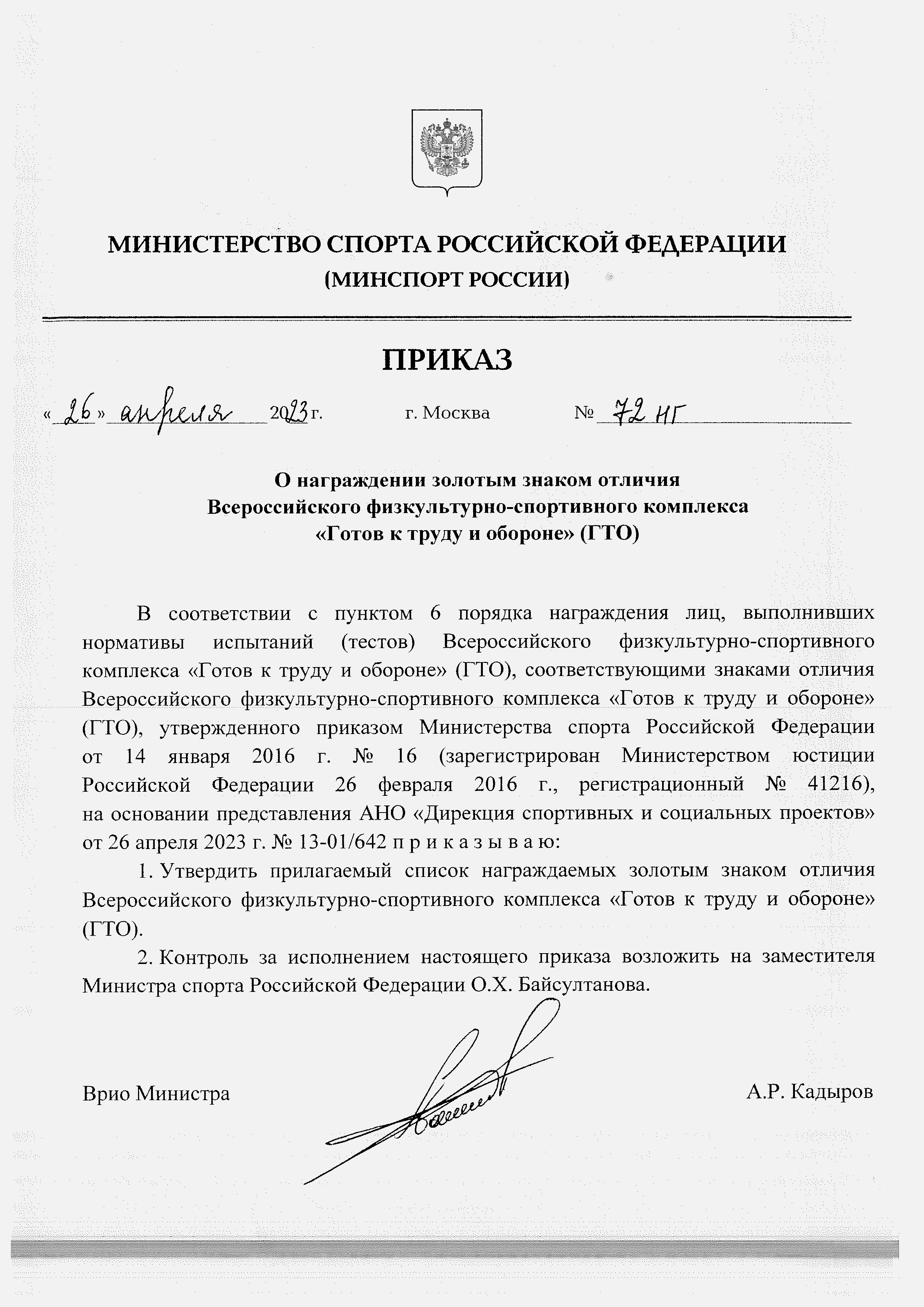 УТВЕРЖДЕНприказом Министерства спорта Российской Федерацииот « 26 » апреля 2023 г. 72 нгСписокнагражденных золотым знаком отличия Всероссийского физкультурно-спортивного комплекса «Готов к труду и обороне» (ГТО)Свердловская областьI ступень104926. АБИЛОВ Балага Мамедович , 22-66-0014644104927. АВДЕЕВА Валерия Васильевна , 22-66-0009225104928. АКУЛЕНКО Георгий Сергеевич , 23-66-0001222104929. АКУЛОВ Дмитрий Владимирович , 23-66-0007797104930. АЛИМОВА Кристина Батыровна , 21-66-0042707104931. АНИСИМОВ Тихон Витальевич , 21-66-0028413104932. АРБУЗОВ Михаил Олегович , 23-66-0008384104933. АРЕФЬЕВ Никита Георгиевич , 22-66-0054408104934. АРХИПОВА Есения Павловна , 23-66-0010735104935. АХМЕТОВА Ева Анваровна , 23-66-0012219104936. БАБУШКИНА Алина Анатольевна , 22-66-0040037104937. БАЛЕЕВСКИХ Вячеслав Дмитриевич , 22-66-0057083104938. БАСОВ Лев Антонович , 23-66-0005028104939. БАТРАКОВА Арина Сергеевна , 20-66-0044341104940. БЕЛЫХ Никита Павлович , 21-66-0047181104941. БИБИК Владимир Александрович , 23-66-0007967104942. БЛАГОДАТСКИХ Виктория Александровна , 22-66-0046081104943. БЛАТНЕР Аделина Викторовна , 23-66-0005819104944. БЛИНОВ Григорий Александрович , 23-66-0006436104945. БОГДАНОВА Ева Дмитриевна , 23-66-0010941104946. БОЛАБКО Кирилл Сергеевич , 22-66-0007437104947. БОЛОТОВ Демьян Владимирович , 23-66-0006329104948. БОРОВИКОВ Александр Евгеньевич , 22-66-0045412104949. БОРОВЦОВА София Юрьевна , 23-66-0004775104950. БОСОВЕЦ Артём Андреевич , 22-66-0007074104951. БОЧАРНИКОВ Степан Никитович , 22-66-0002053104952. БОЧАРНИКОВ Артём Антонович , 22-66-0014087104953. БУДАЙЧИЕВ Амир Айгумович , 22-66-0061302104954. БУДИЛОВА Василина Михайловна , 23-66-0000111104955. БУЛЫЧЕВА Валерия Максимовна , 23-66-0005185104956. БУШМАКИНА Екатерина Владимировна , 20-66-0049108104957. БЫКОВА Арина Алексеевна , 22-66-0011686104958. БЫКОВА Татьяна Константиновна , 22-66-0018772104959. ВАВИЛОВА Ева Денисовна , 21-66-0033412104960. ВАНАКОВА Мария Ивановна , 23-66-0003480104961. ВАСИЛЕНКО Олеся Олеговна , 22-66-0021984104962. ВАХРУТДИНОВ Григорий Романович , 23-66-0004591104963. ВАХРУШЕВА Арина Ивановна , 23-66-0012449104964. ВЕДЕРНИКОВА Арина Ивановна , 22-66-0059992104965. ВЕРТИПРАХОВ Семён Евгеньевич , 23-66-0006520104966. ВЕЧКИТОВ Макар Иванович , 22-66-0057648104967. ВИНОКУРОВА Дарья Юрьевна , 21-66-0039903104968. ВИНОКУРОВА Виктория Евгеньевна , 22-66-0049751104969. ВОЗНЮК Иван Дмитриевич , 23-66-0006010104970. ВОЛКОВА Милослава Романовна , 23-66-0001900104971. ВОРОНОВ Евгений Максимович , 22-66-0059793104972. ГАЙНЕТДИНОВ Ильяс Айдарович , 23-66-0000351104973. ГАЛИМШИНА Арина Сергеевна , 22-66-0045614104974. ГАЛИМЬЯНОВ Артём Тимурович , 22-66-0056337104975. ГАЛЯМШИН Роман Андреевич , 23-66-0006823104976. ГИЗАТУЛЛИНА Сабина Ильмировна , 23-66-0011091104977. ГИЛЁВА Анна Анатольевна , 22-66-0054511104978. ГИМРАНОВ Тимур Александрович , 23-66-0012623104979. ГЛАЗЫРИН Иван Александрович , 22-66-0015775104980. ГЛУЩЕНКО Юрий Евгеньевич , 23-66-0006722104981. ГОЙИБОВ Алекс Ахлидинович , 23-66-0001939104982. ГОЛДОБИНА Валерия Андреевна , 22-66-0027519104983. ГОЛЕНДУХИНА Юлия Вадимовна , 22-66-0034967104984. ГОНЧАРОВА Виктория Дмитриевна , 23-66-0012087104985. ГОСТЮХИН Кирилл Вадимович , 21-66-0051899104986. ГРЕБЕНЕВА Вероника Андреевна , 22-66-0009211104987. ГРИГОРОВ Ярослав Дмитриевич , 20-66-0051592104988. ГРИДИНА Злата Евгеньевна , 22-66-0038985104989. ГУСЕВ Матвей Дмитриевич , 20-66-0066398104990. ДЕМЕНЬШИН Леонид Андреевич , 22-66-0012828104991. ДЕСЯТКОВ Андрей Павлович , 22-66-0053052104992. ДЖУМАЕВА Валерия Тимуровна , 22-66-0016881104993. ДИАВАРА Бакари , 23-66-0006063104994. ДОВНАР Глеб Александрович , 23-66-0001455104995. ДРАНКОВ Платон Григорьевич , 22-66-0060305104996. ДУРАКОВ Аркадий Михайлович , 22-66-0040997104997. ДУРАКОВ Арсений Семенович , 23-66-0013304104998. ДЮПИНА Елена Александровна , 23-66-0002059104999. ЕЛЕУФ Данил Ильич , 22-66-0015172105000. ЕМЕЛЬЧЕНКО Егор Алексеевич , 21-66-0053422105001. ЕРШОВ Богдан Викторович , 22-66-0033023105002. ЕРЫКАЛОВ Тимофей Валерьевич , 21-66-0025328105003. ЖИЯНОВ Михаил Вячеславович , 21-66-0003936105004. ЖУРАВЛЕВ Александр Андреевич , 22-66-0009187105005. ЖУРАВЛЕВА Алиса Алексеевна , 23-66-0003413105006. ЖУРАВЛЁВА Ксения Максимовна , 23-66-0003827105007. ЗАГРЕБАЙЛОВА Ксения Никитична , 23-66-0001250105008. ЗАЯКИНА Злата Олеговна , 21-66-0013884105009. ЗИНОВЬЕВА Елизавета Семеновна , 23-66-0006818105010. ЗЛЫГОСТЕВА Мария Николаевна , 22-66-0059785105011. ЗОЛОТЫХ Павел Андреевич , 22-66-0007288105012. ЗОРИН Роман Андреевич , 23-66-0007550105013. ЗУЕВА Александра Алексеевна , 21-66-0042606105014. ЗУЕВА София Алексеевна , 21-66-0042608105015. ЗЮЗЕВ Арсений Александрович , 23-66-0011736105016. ИВАКИНА Ирина Александровна , 21-66-0048955105017. ИЛЬИН Михаил Александрович , 23-66-0001405105018. ИСАЕВ Максим Антонович , 22-66-0009200105019. ИСАКОВ Святослав Алексеевич , 22-66-0046200105020. ЙУЛДОШЗОД Ораз Бехрузи , 22-66-0048308105021. КАЗАКОВ Дмитрий Сергеевич , 22-66-0024070105022. КАЛИНИЧЕВА Дарья Викторовна , 20-66-0043341105023. КАЛУГИНА Анна Александровна , 23-66-0006849105024. КАМИЛОВ Святослав Евгеньевич , 22-66-0047130105025. КАМШИЛИН Михаил Евгеньевич , 20-66-0070352105026. КАРПАЧЕВА Полина Даниловна , 23-66-0005068105027. КВАСНИН Евгений Павлович , 21-66-0027119105028. КИРЬЯНОВ Савелий Олегович , 22-66-0016439105029. КЛИНОВА Ксения Станиславовна , 23-66-0000117105030. КЛЮЕВ Степан Алексеевич , 23-66-0000341105031. КЛЮЕВА Анастасия Алексеевна , 23-66-0000342105032. КОГУТЯК Кристина Владимировна , 23-66-0006413105033. КОЗИН Владислав Станиславович , 22-66-0049229105034. КОЗЫРИН Артемий Владимирович , 23-66-0006847105035. КОЛЕСНИКОВ Марк Максимович , 22-66-0046691105036. КОНТЕЕВА Ирина Вячеславовна , 22-66-0017782105037. КОНЬКОВ Дмитрий Николаевич , 21-66-0043148105038. КОРОВИНА Мария Михайловна , 22-66-0056075105039. КОРОВИНА Мария Михайловна , 22-66-0056071105040. КОРОТИНА Мария Алексеевна , 23-66-0004508105041. КОРЧАГИН Тимофей Александрович , 23-66-0002909105042. КОШКАРОВ Максим Вадимович , 21-66-0053399105043. КРАШЕНИННИКОВ Артем Максимович , 21-66-0006822105044. КУЗНЕЦОВ Максим Александрович , 23-66-0010715105045. КУКУЙЦЕВА Ксения Игоревна , 23-66-0005395105046. ЛАДЫГИНА Елизавета Антоновна , 21-66-0041718105047. ЛАЛАЕВ Данил Антонович , 23-66-0012253105048. ЛЕЗИНА Вероника Александровна , 22-66-0036203105049. ЛЕМАНОВ Демид Дмитриевич , 23-66-0005872105050. ЛИПАТОВА Анна Константиновна , 20-66-0043334105051. ЛИТВИНОВА Ева Артемовна , 23-66-0012519105052. ЛОТОВ Иосиф Александрович , 22-66-0038784105053. ЛУКИЯНОВА Мария Игоревна , 20-66-0053930105054. МАКАРОВА Маргарита Дмитриевна , 22-66-0048780105055. МАКЕЕВ Фёдор Семенович , 23-66-0012089105056. МАКЛЕЦОВА Алиса Владимировна , 22-66-0056311105057. МАКОВИЙЧУК Ольга Алексеевна , 20-66-0043344105058. МАКСИМОВ Максим Александрович , 22-66-0012116105059. МАКСИМОВА Анна Ярославовна , 22-66-0048757105060. МАРАМЗИН Алексей Алексеевич , 22-66-0017454105061. МАРКИНА Виктория Олеговна , 22-66-0056009105062. МАСЛЕННИКОВА Элина Денисовна , 22-66-0007050105063. МАСЛОВ Матвей Константинович , 22-66-0001282105064. МЕДВЕДЕВ Егор Евгеньевич , 22-66-0061093105065. МЕДВЕДЕВ Семён Николаевич , 23-66-0012040105066. МЕДВЕДЕВА Анастасия Евгеньевна , 22-66-0055543105067. МЕРКУЛОВА Валерия Олеговна , 23-66-0002492105068. МЕХОВЫХ Рафаэль Владимирович , 21-66-0036507105069. МИГОВ Владимир Станиславович , 23-66-0010543105070. МИННИАХМЕТОВА Амелия Айратовна , 21-66-0045338105071. МИРОНОВ Владислав Вячеславович , 22-66-0015190105072. МИТРАКОВА Екатерина Николаевна , 21-66-0002827105073. МИХАЙЛОВ Никита Александрович , 23-66-0005519105074. МИХАЙЛОВ Глеб Алексеевич , 22-66-0061509105075. МОРОЗОВА Владислава Владимировна , 21-66-0044214105076. МОРОЗОВА Полина Павловна , 21-66-0035276105077. МОРОЗОВА Ксения Ивановна , 21-66-0052019105078. МУРАШОВА Мария Станиславовна , 22-66-0059914105079. МУРАШОВА Алиса Артемовна , 21-66-0054464105080. МУХАМЕТШИНА Валерия Даниловна , 20-66-0057515105081. МУХАРАМОВ Тимур Робертович , 22-66-0060000105082. НАГОВИЦЫН Федор Андреевич , 23-66-0000141105083. НАСЫРОВА Алиса Руслановна , 21-66-0042610105084. НАТАЛЕВИЧ Анна Васильевна , 22-66-0059766105085. НАУМОВА Анна Викторовна , 23-66-0006343105086. НЕКРАСОВА Арина Ярославовна , 22-66-0051797105087. НЕСТЕРОВ Марсель Андреевич , 22-66-0017387105088. НОСКОВ Лев Александрович , 22-66-0058249105089. ОБУХОВ Марк Андреевич , 22-66-0060850105090. ОГОРЕЛЬЦЕВ Дмитрий Александрович , 22-66-0059814105091. ОЛЕМСКАЯ Алена Сергеевна , 23-66-0001566105092. ОЛОМСКАЯ Ульяна Александровна , 21-66-0053257105093. ПАХОМОВ Авдей Павлович , 22-66-0006654105094. ПЕРЕБАТОВА Карина Вячеславовна , 21-66-0042652105095. ПЕТРОВА Елизавета Александровна , 22-66-0017852105096. ПЕТРЯКОВ Тимофей Павлович , 21-66-0027580105097. ПЕТУХОВ Никита Александрович , 22-66-0006088105098. ПЛЕТНЕВА Ксения Сергеевна , 22-66-0061174105099. ПЛЕХАНОВ Макар Андреевич , 22-66-0017989105100. ПЛОТНИКОВА Анна Константиновна , 21-66-0045779105101. ПОЛЮХОВ Платон Анатольевич , 23-66-0010475105102. ПОПОНДОПУЛО Вероника Владимировна , 20-66-0053829105103. ПОШЛЯКОВА Евгения Ивановна , 20-66-0041150105104. ПРОНИК Александр Сергеевич , 23-66-0004189105105. ПРОНЧЕНКО Полина Андреевна , 23-66-0001644105106. ПТИЦЫНА Анастасия Александровна , 22-66-0021368105107. ПУЗЕНКОВ Фёдор Григорьевич , 22-66-0047729105108. ПШЕНИЧНИКОВА Варвара Андреевна , 23-66-0006188105109. РАДЧЕНКО Елизавета Дмитриевна , 23-66-0011008105110. РЕДЬКИНА София Денисовна , 22-66-0041882105111. РЕЗНИЧЕНКО Елизавета Павловна , 21-66-0022206105112. РОМАНЕНКО Екатерина Николаевна , 22-66-0044540105113. РЯБИНИЧЕВ Платон Юрьевич , 22-66-0060816105114. САБИРОВА Ирина Анваровна , 22-66-0056808105115. САВЕНКОВА Регина Викторовна , 21-66-0046539105116. САВИНА Александра Романовна , 21-66-0006830105117. САЗОНОВА Мирослава Егоровна , 23-66-0002714105118. САЛИМОВ Тимур Рауфанович , 21-66-0054116105119. СБОЕВА Александра Михайловна , 22-66-0024066105120. СВЕТЛОЛОБОВ Петр Сергеевич , 23-66-0012490105121. СВЯЖИКОВ Владимир Николаевич , 20-66-0053954105122. СЕМЕРИКОВА Мария Александровна , 21-66-0047626105123. СЕНАЧИНА Варвара Владимировна , 23-66-0005132105124. СЕНЬКИНА Екатерина Матвеевна , 21-66-0042629105125. СИДОРОВА Арина Александровна , 22-66-0017240105126. СИМАНОВ Семён Ильич , 22-66-0060628105127. СИРОТА Максим Алексеевич , 21-66-0049644105128. СИРОТА Степан Алексеевич , 21-66-0050843105129. СИРОТИНА Евдокия Максимовна , 20-66-0052890105130. СМИРНОВ Кирилл Сергеевич , 22-66-0010952105131. СОЛТАНОВ Алексей Ильич , 23-66-0006660105132. СОФРОНОВ Ярослав Алексеевич , 20-66-0070341105133. СПИРЕНКОВА Виктория Алексеевна , 23-66-0006819105134. СТАХЕЕВА Елизавета Сергеевна , 23-66-0000183105135. СТРИЖАКОВА Юлия Викторовна , 23-66-0012729105136. СУВОРОВ Савелий Сергеевич , 23-66-0001443105137. СУХОДОЛОВА Татьяна Павловна , 20-66-0049316105138. СУХОРУКОВ Артём Андреевич , 23-66-0005040105139. ТАРАСОВ Тимофей Андреевич , 22-66-0018182105140. ТВОРОГОВ Андрей Игоревич , 20-66-0070298105141. ТЕБНЕВА Елизавета Витальевна , 21-66-0020640105142. ТЕМИРХАНОВ Темирхан Арсенович , 21-66-0040174105143. ТЕРЕНТЬЕВ Вячеслав Сергеевич , 21-66-0041128105144. ТИМОФЕЕВ Вячеслав Алексеевич , 22-66-0060356105145. ТИПИКИНА Виктория Сергеевна , 20-66-0059024105146. ТРУДОВИШНИКОВА Ева Максимовна , 23-66-0006497105147. ТУХВАТУЛЛИНА Милена Азатовна , 17-74-0060947105148. ТЮКИНА Яна Никитовна , 22-66-0058181105149. УРСАЕВА Ника Александровна , 22-66-0046519105150. УШАКОВА Ярослава Сергеевна , 23-66-0012520105151. ФЕДОСЕЕВА Ника Максимовна , 21-66-0052369105152. ФИЛИППОВА Полина Александровна , 23-66-0009125105153. ФОМИНА Елизавета Максимовна , 20-66-0063832105154. ХАЗИЕВА Екатерина Равильевна , 22-66-0024033105155. ХОЛКИН Степан Николаевич , 22-66-0058348105156. ХОЛОВ Сулаймон Самандарович , 23-66-0006302105157. ХОМЫЛЕВА Анастасия Александровна , 22-66-0048796105158. ХОХЛОВА Алина Руслановна , 20-66-0052182105159. ЦЫПЛЯШОВ Вячеслав Степанович , 22-66-0044324105160. ЧАДОВА Виттория Евгеньевна , 21-66-0042625105161. ЧАЙКИНА Милана Яновна , 22-66-0035094105162. ЧАЙНИКОВА Дарья Александровна , 22-66-0051483105163. ЧЕМЯКИН Алексей Павлович , 21-66-0041062105164. ЧЕРКАСОВ Роман Викторович , 22-66-0048719105165. ЧЕРМЯНИН Арсений Ильич , 23-66-0012736105166. ЧУДИНОВ Виктор Андреевич , 23-66-0001442105167. ЧУДИНОВА Катерина Кирилловна , 22-66-0018095105168. ЧУЛКОВ Виктор Александрович , 22-66-0006511105169. ШАБАЛИНА Василиса Вячеславовна , 20-66-0040606105170. ШАВКУНОВ Степан Андреевич , 23-66-0002180105171. ШАМШУРИН Макар Сергеевич , 22-66-0061105105172. ШЕБАЛОВ Никита Михайлович , 22-66-0056301105173. ШЕРСТЮК Владислав Алексеевич , 22-66-0059263105174. ШЕСТАКОВ Артём Рустамович , 22-66-0003888105175. ШИПУЛИНА Таисия Артемьевна , 23-66-0006781105176. ШИШКИНА София Михайловна , 22-66-0009520105177. ШМИДТ Екатерина Алексеевна , 20-66-0043315105178. ШМОРГУН Полина Сергеевна , 22-66-0060223105179. ШОРОМОВА Ульяна Александровна , 23-66-0006129105180. ШУЛЬГИНА Ярослава Владимировна , 23-66-0003805105181. ШУМИХИНА Варвара Сергеевна , 22-66-0010563105182. ЭЛЬСНЕР Татьяна Максимовна , 22-66-0019026105183. ЭШМУРОДОВ Комронбек Азаматович , 23-66-0012453105184. ЯКОВЛЕВА Виктория Евгеньевна , 22-66-0015793105185. ЯКОВЛЕВА Любовь Сергеевна , 23-66-0012432105186. ЯКОВЛЕВА Виктория Игоревна , 23-66-0009477105187. ЯКУШЕВА Анастасия Викторовна , 22-66-0045992105188. ЯН Артем Яковлевич , 23-66-0001540105189. ЯРЧЕВСКАЯ Мария Денисовна , 22-66-0054479105190. ЯРЧЕВСКИЙ Илья Денисович , 20-66-0048001105191. ЯЩУК Степан Олегович , 23-66-0012765ступень105192. АБАЛУЕВ Александр Романович , 21-66-0015370105193. АБДУРАХМАНОВА Амалия Данииловна , 21-66-0001696105194. АБЗАЛОВ Лев Алексеевич , 22-66-0045145105195. АВДЕЕВА Мария Антоновна , 19-66-0059972105196. АГАПОВА Анна Александровна , 19-66-0039544105197. АКУЛОВА Алёна Андреевна , 19-66-0027985105198. АЛЕКСЕНКО Анна Павловна , 22-66-0061094105199. АЛИЕВ Вели Артурович , 22-66-0012496105200. АЛИКИЕВ Артём Евгеньевич , 22-66-0041701105201. АЛИКИН Андрей Сергеевич , 22-66-0046593105202. АЛМАКАЕВ Эмир Эльнарович , 22-66-0052024105203. АМИРОВА Милана Руслановна , 21-66-0049551105204. АНТОНОВ Артемий Игоревич , 21-66-0005426105205. АНТРОПОВА Анастасия Александровна , 20-66-0061464105206. АСТРАХАНЦЕВ Тимур Владимирович , 22-66-0008251105207. АСЫЛОВ Артём Русланович , 22-66-0047006105208. АХМЕТОВА Амалия Азаматовна , 19-66-0001378105209. БАБУШКИН Артур Романович , 20-66-0017377105210. БАГДАСАРЯН Анна Аветиковна , 20-66-0069964105211. БАЕВА Эмилия Рамазановна , 20-66-0046867105212. БАИТОВА Александра Денисовна , 21-66-0011301105213. БАРАНОВ Семён Владимирович , 20-66-0006699105214. БАРАНОВА Маргарита Анатольевна , 21-66-0002570105215. БАРЫШНИКОВ Иван , 19-66-0048777105216. БЕЗМАТЕРНЫХ Полина Александровна , 23-66-0012378105217. БЕЛОУСОВА Екатерина Вячеславовна , 20-66-0069457105218. БЕРСЕНЕВ Тимофей Игоревич , 22-66-0046644105219. БИРЮКОВ Арсений Яковлевич , 20-66-0008624105220. БЛАТНЕР Адам Викторович , 20-66-0023116105221. БОГАЧЕВА Юлия Константиновна , 20-66-0018958105222. БОДИН Макар Тимофеевич , 22-66-0047870105223. БОЙКОВА Алёна Павловна , 20-66-0013813105224. БОЛОТОВА Юлия Михайловна , 19-66-0006623105225. БОРЧАЕВ Данила Керимович , 19-66-0053098105226. БОЯРСКИХ Петр Александрович , 20-66-0064194105227. БУБНОВ Максим Даниилович , 19-66-0044132105228. БУБНОВА Алиса Данииловна , 22-66-0006098105229. БУГУЕВ Дмитрий Олегович , 22-66-0013577105230. БУРОВ Глеб Константинович , 19-66-0021692105231. БЫЗОВ Семён Сергеевич , 21-66-0015395105232. ВАЖЕНИН Иван Константинович , 20-66-0004747105233. ВАТУТИН Михаил Андреевич , 20-66-0059284105234. ВЕРНЕР Наталья Александровна , 21-66-0021181105235. ВЕСЕЛОВСКАЯ Злата Константиновна , 20-66-0051905105236. ВИННИК Никита Владимирович , 21-66-0005884105237. ВИЧУЖАНИН Яромир Ильич , 20-66-0053859105238. ВИШНЯКОВА Мария Сергеевна , 20-66-0003008105239. ГАЗИЗОВА Ариана Руслановна , 22-66-0044498105240. ГАИТОВ Андрей Алексеевич , 20-66-0022925105241. ГАЛКИН Максим Сергеевич , 22-66-0048468105242. ГАРЬКАВЕНКО Мария Валерьевна , 22-66-0039358105243. ГАСНИКОВ Максим Алексеевич , 22-66-0046955105244. ГЕННЕ Екатерина Дмитриевна , 19-66-0021815105245. ГЕРКОВИЧ Ольга Дмитриевна , 22-66-0018096105246. ГИЗАТУЛЛИН Дмитрий Артурович , 20-66-0041263105247. ГИЛМАНШИНА Амина Маратовна , 21-66-0040809105248. ГРИГОРЬЕВ Фёдор Николаевич , 19-66-0046598105249. ГРОБЫЛЕВА Анастасия Дмитриевна , 22-66-0011828105250. ГУРЬЕВ Иван Егорович , 21-66-0042256105251. ГУСЕВА Вероника Юрьевна , 18-66-0010310105252. ДОВГАЛЮК Вячеслав Владимирович , 19-66-0009094105253. ДРУЖИНИН Никита Сергеевич , 20-66-0000654105254. ДЯГИЛЕВА Владислава Андреевна , 20-66-0069107105255. ЕВСЮКОВА Василиса Евгеньевна , 20-66-0010241105256. ЕЛИЗАРОВ Тимофей Дмитриевич , 22-66-0046344105257. ЕРЕМИН Денис Дмитриевич , 21-66-0029398105258. ЕРОФЕЕВ Алексей Александрович , 20-66-0058779105259. ЕРЫПАЛОВА София Александровна , 20-66-0067419105260. ЕСАУЛКОВА Софья Александровна , 23-66-0005288105261. ЕФИМОВ Иван Александрович , 20-66-0005001105262. ЖЕВАК Никита Сергеевич , 21-66-0024674105263. ЖЕЛНАРЧУК Анна Дмитриевна , 21-66-0014537105264. ЖИКИНА Мария Андреевна , 18-66-0024571105265. ЖОГОВА Кира Алексеевна , 22-66-0001907105266. ЗАГРЕБАЙЛОВА Дарья Никитична , 20-66-0003666105267. ЗАУТИНСКИЙ Артём Васильевич , 20-66-0051207105268. ЗАХАРОВА Камила Денисовна , 17-66-0023340105269. ЗАЦЕПИНА Екатерина Дмитриевна , 22-66-0001465105270. ЗИМИН Алексей Сергеевич , 21-66-0040019105271. ЗОЛОТАРЕВ Дмитрий Дмитриевич , 20-66-0056109105272. ЗУБАРЕВ Ярослав Юрьевич , 19-66-0021157105273. ЗЫРЯНОВА Алина Дамировна , 22-66-0003757105274. ИВАНОВ Тимофей Дмитриевич , 20-66-0066596105275. ИВАНОВ Матвей Николаевич , 19-66-0033357105276. ИВАНОВА Мария Сергеевна , 20-66-0069108105277. ИВАНОВА Дарья Сергеевна , 21-66-0039725105278. ИЛЮЩЕНКО Даниил Игоревич , 23-66-0002533105279. ИМАМУТДИНОВА Диана Рафаэльевна , 19-66-0044739105280. ИСАНГУЛОВА Виктория Эдуардовна , 21-66-0033786105281. ИСЛАМОВА Алина Айдаровна , 20-66-0043236105282. ИСТОМИНСКАЯ Дарья Сергеевна , 19-66-0026628105283. КАЛИНИНА Елизавета Владимировна , 21-66-0002269105284. КАРАКИН Ярослав Сергеевич , 22-66-0054765105285. КАРЫПБАЕВА Аманэля Кенешовна , 22-66-0055610105286. КАЧАЛИН Мирон Леонидович , 22-66-0041871105287. КЕЧАЕВ Александр Дмитриевич , 21-66-0032166105288. КИЧИГИНА Юлия Андреевна , 21-66-0001664105289. КЛИМОВ Ник Владимирович , 20-66-0011467105290. КОЙВУЛА Ульяна Александрова , 21-66-0009758105291. КОКШАРОВА Софья Даниловна , 19-66-0044810105292. КОЛМАКОВ Дмитрий Алексеевич , 21-66-0040022105293. КОЛОСОВА Анна Ильинична , 21-66-0036286105294. КОЛОШИНА Анна Александровна , 20-66-0008177105295. КОНЕВ Семён Фёдорович , 22-66-0045236105296. КОНЕВА Елизавета Евгеньевна , 22-66-0006106105297. КОНОПЛЕВ Артем Олегович , 22-66-0024896105298. КОНОПЛИН Артём Максимович , 21-66-0016364105299. КОНЫШЕВ Владислав Алексеевич , 20-66-0049495105300. КОРЕЛИНА Алиса Иванова , 21-66-0018891105301. КОРИЩ Агата Евгеньевна , 20-66-0050090105302. КОРЮКОВ Александр Евгеньевич , 19-66-0048696105303. КОСТИН Семён Александрович , 22-66-0011711105304. КОСТИНА Полина Кирилловна , 22-66-0030000105305. КОТЕЛЬНИКОВА Виктория Дмитриевна , 22-66-0012468105306. КОЧЕРГА Анастасия Константиновна , 21-66-0010651105307. КОЧНЕВ Леонид Дмитриевич , 21-66-0028190105308. КРАВЦОВА Анна Артёмовна , 19-66-0041047105309. КРАШЕНИННИКОВА Вероника Денисовна , 22-66-0061240105310. КРИВОШЕИН Илья Витальевич , 20-66-0067408105311. КРОТОВ Лев Игоревич , 21-66-0008199105312. КРЫЛОВА Ева Павловна , 21-66-0019989105313. КРЯКВИНА Ирина Витальевна , 20-66-0062258105314. КУБАТБЕКОВА Аруузада Аширбековна , 21-66-0010814105315. КУВАЛДИН Клим Алексеевич , 20-66-0015685105316. КУГУБАЕВА Евгения Валерьевна , 21-66-0002187105317. КУДАШОВА Валерия Андреевна , 19-66-0054455105318. КУЗНЕЦОВ Максим Юрьевич , 20-66-0045043105319. КУЗНЕЦОВ Роман Александрович , 22-66-0041713105320. КУИМОВ Роман Андреевич , 21-66-0001865105321. КУКУШКИН Егор Витальевич , 22-66-0046056105322. КУЛАГИНА Алиса Сергеевна , 21-66-0051583105323. КУЛЬКАМАНОВА Мария Денисовна , 19-66-0038320105324. КУПАВЦЕВ Александр Дмитриевич , 21-66-0016632105325. КУРДЫШЕВ Максим Андреевич , 21-66-0043180105326. КУРТАСОВА Екатерина Артемовна , 20-66-0016284105327. КУТЕПОВ Артем Русланович , 22-66-0046441105328. КУТЛУЕВ Азамат Валерьевич , 19-66-0045190105329. ЛАЗАРЕНКО Никита Владимирович , 21-66-0022098105330. ЛАНДИНА Мария Вячеславовна , 21-66-0001860105331. ЛАТИПОВА Амина Давронбековна , 21-66-0004753105332. ЛАТЫШЕВА Арина Алексеевна , 19-66-0029755105333. ЛЕВАШОВА Арина Михайловна , 23-66-0006985105334. ЛЕВИН Артем Иванович , 22-54-0041554105335. ЛЕЙМАН Елена Александровна , 22-66-0006030105336. ЛЕПЕТЮХА Александра Степановна , 20-66-0043234105337. ЛЕСАНОВА Валерия Денисовна , 21-66-0047189105338. ЛИПАТОВ Егор Константинович , 21-66-0016408105339. ЛИПИНА Виктория Артёмовна , 19-66-0053957105340. ЛИСЕНКОВ Роман Евгеньевич , 22-66-0046739105341. ЛУ Мария , 21-66-0006888105342. ЛУКОВКИНА Екатерина Алексеевна , 22-66-0021314105343. ЛУЧНИКОВ Игорь Евгеньевич , 20-66-0068112105344. ЛЮТОВА Дарья Павловна , 21-74-0019534105345. МАКАРОВА Валерия Андреевна , 21-77-0122226105346. МАКУШЕВ Глеб Александрович , 20-66-0041209105347. МАЛИМОНОВ Константин Сергеевич , 21-66-0006807105348. МАРТЫНОВА Александра Ильинична , 21-66-0052689105349. МАРЧЕНКО Трофим Дмитриевич , 22-66-0013972105350. МАРЬИН Егор Евгеньевич , 19-66-0008317105351. МАСЛОВА Таисия Сергеевна , 19-66-0053191105352. МАТРЕНИНА Милана Ивановна , 20-66-0055606105353. МАТЮШКОВА Кристина Олеговна , 20-66-0003128105354. МЕДВЕДЕВ Николай Вячеславович , 19-66-0002721105355. МЕЗЕНЦЕВ Иван Вячеславович , 23-66-0002108105356. МЕЛКОЗЁРОВ Савелий Владимирович , 23-66-0005100105357. МЕЛЬНИКОВА София Александровна , 21-66-0024896105358. МЕНЬШЕНИНА Арина Алексеевна , 21-66-0031302105359. МЕРКУЛОВА Ульяна Дмитриевна , 21-66-0041536105360. МЕШАВКИН Иван Алексеевич , 22-66-0044672105361. МИКУШИН Никита Вячеславович , 19-66-0060826105362. МИЛЕЦКИЙ Святослав Александрович , 21-66-0048099105363. МИЛЬШТЕЙН Мария Никитична , 22-66-0000912105364. МИНАЕВА Анна Ярославовна , 21-66-0044513105365. МИНИБАЕВ Марат Рамилевич , 21-66-0009585105366. МИНИЯНОВ Артём Рифатович , 23-66-0005064105367. МИШИНА Екатерина Алексеевна , 21-66-0042813105368. МОЛЧАНОВА Дарья Алексеевна , 19-66-0053461105369. МОХОВА Валерия Ильинична , 22-66-0016796105370. МУЛИНА Алена Максимовна , 20-66-0039830105371. МУХАМЕДШИНА Дарина Альбертовна , 21-66-0019597105372. НЕВОЛЬНИЧЕНКО Максим Евгеньевич , 20-66-0046688105373. НЕКРАСОВА Радислава Алексеевна , 20-66-0058101105374. НЕЛЮБИНА Виктория Константиновна , 21-66-0040944105375. НЕЛЮБИНА Полина Александровна , 21-66-0042488105376. НИКОЛАЕВА Виктория Данииловна , 21-66-0043169105377. НИЧКОВ Владислав Алексеевич , 20-66-0041793105378. НОЖЕНЬКИНА Анастасия Артемовна , 20-66-0016406105379. НОСКОВ Роман Артемович , 22-70-0016087105380. НУРУЛЛИН Александр Станиславович , 19-66-0030977105381. НУРУЛЛИН Григорий Станиславович , 19-66-0030979105382. ОБЕРЮХТИНА Мария Анатольевна , 20-66-0043444105383. ОВЧИННИКОВ Егор Романович , 21-66-0017118105384. ОВЧИННИКОВА Влада Андреевна , 18-66-0024583105385. ОЛЮНИН Семён Сергеевич , 21-66-0003509105386. ОНИЩЕНКО Захар Юрьевич , 19-66-0013035105387. ОРЛОВА Елизавета Дмитриевна , 19-66-0033915105388. ОСЮТИНА Милана Андреевна , 20-66-0043255105389. ПАВЛОВ Егор Сергеевич , 22-66-0054868105390. ПАНКРАТОВА Александра Алексеевна , 23-66-0005513105391. ПАНОСЯН Виктория Серговна , 21-66-0030476105392. ПАХОМОВ Никита Сергеевич , 18-66-0041973105393. ПАШКЕВИЧ Артём Алексеевич , 21-66-0008576105394. ПЕРЕВЕРЗЕВА Анна Антоновна , 22-66-0016795105395. ПЕРМИНОВ Платон Игоревич , 20-66-0052581105396. ПЕСТРИКОВ Дмитрий Вячеславович , 23-66-0005136105397. ПЕТРОВ Константин Денисович , 22-66-0049447105398. ПЕШКИН Никита Юрьевич , 21-66-0010093105399. ПЛУТЕНКО Александра Александра , 20-66-0069444105400. ПОДВОРЧАН Евгений Николаевич , 22-66-0046391105401. ПОДЛЕССКИХ Амалия Брониславовна , 20-66-0043318105402. ПОЛОВИНКИН Роман Станиславович , 23-66-0003687105403. ПОЛОГОВ Ярослав Александрович , 18-66-0036207105404. ПУЗЕНКОВ Николай Григорьевич , 18-42-0061292105405. ПУТИНЦЕВ Валерий Сергеевич , 21-66-0016831105406. ПШЕНИЦЫН Захар Сергеевич , 19-66-0030546105407. ПЬЯНКОВА Анастасия Игоревна , 21-66-0021176105408. ПЯТУНИН Иван Васильевич , 21-66-0045264105409. РОЖИН Михаил Дмитриевич , 20-66-0053556105410. РОМАНОВА Варвара Даниловна , 21-66-0013600105411. РОМАНЫЧЕВ Альберт Вячеславович , 22-66-0013983105412. РУБЛЕВ Сергей Александрович , 19-66-0053080105413. РУБЛЕВ Максим Александрович , 19-66-0053077105414. РУДНОВ Егор Сергеевич , 21-66-0023257105415. РУСАКОВ Роман Александрович , 22-66-0044953105416. РЫБИНА София Михайловна , 19-66-0029076105417. РЯЖКИНА Алиса Алексеевна , 21-66-0033179105418. САВЧУК Дмитрий Владимирович , 20-66-0065358105419. САДЧЕНКОВ Степан Алексеевич , 20-66-0055698105420. САННИКОВА Евгения Антоновна , 20-66-0002990105421. САПОЖНИКОВА Екатерина Михайловна , 19-66-0036242105422. САРАЕВ Константин Андреевич , 22-66-0041745105423. СЕКАЧЕВА Анна Игоревна , 22-66-0022162105424. СЕЛЕНСКИХ Фёдор Сергеевич , 21-66-0029387105425. СЕЛИН Серафим Денисович , 23-66-0004787105426. СЕЛЮНИНА Валерия Вячеславовна , 20-66-0040338105427. СЕМЕРИКОВА Таисия Александровна , 20-66-0069921105428. СЕЧЕНОВА Алина Евгеньевна , 21-66-0027307105429. СИЛИНА Варвара Ивановна , 22-66-0006863105430. СИНГИЗОВ Макар Дамирович , 20-66-0041218105431. СКОБЕЛЕВ Антон Александрович , 22-66-0041740105432. СКУЛКИНА Анна Васильевна , 18-66-0014122105433. СМИРНОВ Юрий Алексеевич , 22-66-0009097105434. СМИРНЯГИН Дмитрий Иванович , 20-66-0001048105435. СМОЛЕНСКАЯ Анна Алексеевна , 19-66-0053114105436. СМОЛИН Павел Евгеньевич , 21-66-0035811105437. СНЕГИРЕВ Никита Андреевич , 22-66-0002198105438. СОГРИШИН Кирилл Иванович , 22-66-0053936105439. СОКОЛОВ Яков Александрович , 22-66-0046939105440. СТУПИН Сергей Денисович , 20-66-0045210105441. СУВОРОВА Александра Евгеньевна , 20-66-0043227105442. СУМИН Иван Александрович , 21-66-0021824105443. СУМИН Роман Александрович , 21-66-0022767105444. СУФИЯНОВА Алина Артуровна , 21-66-0015442105445. СЫСОЛЯТИН Роман Денисович , 22-66-0034394105446. ТАБАТЧИКОВ Пётр Иванович , 21-66-0040229105447. ТАРАДАЙ Таисия Дмитриевна , 19-66-0060599105448. ТАРАСЕНКО Илья Иванович , 22-66-0037623105449. ТАТАРАЕВА Динара Музаферовна , 21-66-0043397105450. ТИМОФЕЕВ Михаил Александрович , 22-66-0045151105451. ТИМОФЕЕВА Эвелина Андреевна , 19-66-0008938105452. ТРЕЩЕНКО Артём Игоревич , 19-66-0033025105453. ТУЛТАЕВА Ангелина Антоновна , 21-66-0006074105454. ТУНГУСОВ Лев Владимирович , 22-66-0046909105455. ТУПИЦИНА Анна Алексеевна , 20-66-0022027105456. ФАЗЫЛОВА Арина Ильдаровна , 20-66-0056478105457. ФАРНЕНКО Кирилл Ильич , 21-66-0020762105458. ФАРНИН Игорь Владимирович , 21-66-0002475105459. ФЕДОРОВА Виктория Сергеевна , 20-66-0046000105460. ФЕДОРОВА Таисия Ивановна , 19-66-0054034105461. ФЕДОТОВ Алексей Павлович , 22-66-0059547105462. ХАЗИЕВА Виктория Ринатовна , 22-66-0054939105463. ХОРЬКОВ Дмитрий Иванович , 21-66-0028811105464. ЧЕБАН Арина Евгеньевна , 21-66-0016238105465. ЧЕПУХИН Владислав Евгеньевич , 21-66-0039685105466. ЧЕРЕМНЫХ Ольга Олеговна , 19-66-0011373105467. ЧЕРНЕНКО Марк Андреевич , 21-66-0022709105468. ЧЕРНЫШЕВ Владимир Юрьевич , 21-66-0007472105469. ЧИПУШТАНОВА Нита Евгеньевна , 22-66-0007844105470. ШАМШУРИНА Александра Михайловна , 20-66-0053218105471. ШВЕЦ Гарольд Денисович , 23-66-0005721105472. ШВЕЦОВ Константин Николаевич , 20-66-0014877105473. ШИЛОВА Ульяна Витальевна , 20-66-0021805105474. ШИМОЛИНА Надежда Сергеевна , 21-66-0030487105475. ШИРОКАЛОВА Анна Сергеевна , 23-66-0004792105476. ШИХАЛЕЕВА Анна Андреевна , 20-66-0037628105477. ШОДИКУЛОВ Идибек Субхиддинович , 23-66-0004060105478. ШОРОХОВА Дарья Денисовна , 20-66-0038856105479. ШУБЕНКОВ Савва Евгеньевич , 22-66-0018438105480. ШУГАНОВА Елизавета Сергеевна , 20-66-0069136105481. ШУКЛЕЦОВА Алла Дмитриевна , 19-66-0021162105482. ЩЕРБАКОВ Владимир Евгеньевич , 21-66-0009865105483. ЭЛХАНЗАДА Сабина Абидин Кызы, 19-66-0060910105484. ЯЗОВСКИХ Екатерина Дмитриевна , 23-66-0008507105485. ЯКОВЛЕВА Ангелина Дмитриевна , 23-66-0005123ступень105486. АВДОНИН Кирилл Михайлович , 18-66-0037583105487. АДЖАМ Марианна Александровна , 20-66-0017158105488. АКИШИНА Арина Александровна , 21-66-0052343105489. АЛИЕВА Ева Романовна , 18-66-0024765105490. АНДРЕЕВ Павел Евгеньевич , 18-66-0039856105491. АНТРОПОВА София Максимовна , 19-66-0022907105492. АНЮШИНА Василина Юрьевна , 18-66-0001083105493. БАГАУТДИНОВА Алина Эльдаровна , 22-66-0054523105494. БАГУЦКИЙ Ян Дмитриевич , 18-66-0015477105495. БАЙБОРОДИНА Олеся Денисовна , 18-66-0020048105496. БАЛДИН Артем Витальевич , 19-66-0020506105497. БАЛКАШИНА Дарья Ильинична , 23-66-0005627105498. БАТАЛОВА Ольга Евгеньевна , 20-66-0007914105499. БАШИНСКАЯ Елизавета Олеговна , 19-66-0028653105500. БЕЛЬТЮКОВ Вячеслав Александрович , 19-66-0063030105501. БЕРЛЯ София Денисовна , 18-66-0020725105502. БИРЮКОВ Иван Андреевич , 21-66-0016196105503. БОГАТЫРЁВ Артём Михайлович , 22-66-0019951105504. БОЧЕГОВА София Александровна , 21-66-0036810105505. БУЗИЯН Максим Викторович , 22-66-0025251105506. БУЛДЫГЕРОВА Маргарита Дмитриевна , 23-66-0004012105507. БУТЕНКО Артём Денисович , 20-66-0016870105508. ВАСИЛЬЕВА Елизавета Дмитриевна , 18-66-0015721105509. ВЕПРЕВ Михаил Сергеевич , 21-66-0017670105510. ВЕРЕЩАГИН Тимур Андреевич , 20-66-0070494105511. ВЕРЕЩАГИНА Надежда Андреевна , 20-66-0066875105512. ВЕТРОВА Мария Андреевна , 20-66-0007629105513. ВИНОГРАДОВА Александра Евгеньевна , 22-66-0051036105514. ВИШНЕВА Валерия Сергеевна , 21-66-0027515105515. ВЛАСОВ Евгений Дмттриевич , 23-66-0003567105516. ВОЛКОВА Алеся Павловна , 22-66-0053553105517. ВОПИЛОВА Екатерина Юрьевна , 21-66-0008502105518. ВОРОЖЦОВА Ольга Алексеевна , 17-66-0023099105519. ВЫДРИНА Кира Александровна , 19-66-0044285105520. ГАЗИЗОВ Арслан Русланович , 18-66-0038923105521. ГЕННЕБЕРГ Валерия Евгеньевна , 21-66-0016763105522. ГЛАДКИХ Виктория Константиновна , 21-66-0036010105523. ГОЛУБЯТНИКОВА Екатерина Алексеевна , 21-66-0040586105524. ГОРБУНОВ Кирилл Николаевич , 21-66-0016541105525. ГОРЯЧИХ Иван Павлович , 18-66-0033250105526. ГРИБУЛЯ Павел Андреевич , 23-66-0012943105527. ГУЩИНА Милана Павловна , 17-66-0017738105528. ДЕВЯШИН Егор Андреевич , 20-66-0015904105529. ДЕГТЯРЕВ Марк Алексеевич , 20-66-0018519105530. ДЕМИНА Екатерина Сергеевна , 20-66-0069461105531. ДЕМИНОВА Виктория Антоновна , 22-66-0041870105532. ДРЯГИНА Владислава Евгеньевна , 20-66-0003033105533. ДЬЯКОВА Мария Денисовна , 17-66-0017810105534. ЕЛИСЕЕВА Вера Александровна , 23-66-0008204105535. ЕПИФАНОВА Елизавета Павловна , 19-66-0056427105536. ЖАКУПОВА Муниза Райимкуловна , 22-66-0048028105537. ЖИЛЯЕВ Ярослав Александрович , 20-66-0020983105538. ЖУРАВЛЕВА Вероника Константиновна , 19-66-0062055105539. ЗАБАРИЛО Мария Сергеевна , 22-66-0047909105540. ЗАВАРЗИНА Вера Евгеньевна , 23-66-0007082105541. ЗИМИНА Александра Дмитриевна , 23-66-0010877105542. ЗУБКОВА Валерия Ивановна , 19-66-0060355105543. ИВАНОВ Егор Вячеславович , 20-66-0013163105544. ИВАНОВ Александр Дмитриевич , 20-66-0018283105545. ИВАХНОВА Дарья Алексеевна , 21-66-0035463105546. ИГНАТОВ Данила Сергеевич , 21-66-0016390105547. КАЧАНОВ Николай Александрович , 20-66-0001493105548. КАЧАНОВ Иван Александрович , 20-66-0001504105549. КИЛИКАЕВ Максим Алексеевич , 22-66-0012871105550. КИШКИН Иван Дмитриевич , 20-66-0046852105551. КНИТЕЛЬ Наталья Максимовна , 22-66-0001021105552. КОЗЛОВА Алена Ивановна , 19-66-0032393105553. КОЗУСЕВА Есения Вячеславовна , 22-66-0003650105554. КОЗЫРИН Сергей Владимирович , 20-66-0040311105555. КОКШАРОВА Юля Сергеевна , 22-66-0019140105556. КОЛЕДА Алена Павловна , 17-66-0017097105557. КОЛТЫШЕВ Данил Александрович , 18-66-0030980105558. КОМАРОВСКИЙ Данила Андреевич , 19-66-0058890105559. КОПЫЛ Мария Артемовна , 20-66-0040612105560. КОСТРОМИНА Виктория Александровна , 22-66-0050515105561. КОТЕЛЬНИКОВА Екатерина Андреевна , 20-66-0069143105562. КОТОВ Даниил Владиславович , 23-66-0007459105563. КОХАН Арина Михайловна , 17-66-0019975105564. КОХАНОВА Анна Олеговна , 22-66-0002380105565. КРЕЧКО Алиса Финатовна , 22-66-0056502105566. КРИВОНОГОВ Степан Ильич , 17-66-0035581105567. КРИВОШЕИН Кирилл Александрович , 20-66-0066015105568. КРЫЛОВА Полина Александровна , 17-66-0024406105569. КУДАНКИН Матвей Михайлович , 19-66-0002069105570. КУЗНЕЦОВ Матвей Александрович , 23-66-0007901105571. КУЗЬМЕНКО Екатерина Сергеевна , 21-66-0031258105572. КУЛЬКАМАНОВ Максим Денисович , 22-66-0046062105573. КУТУПОВА Ксения Тимуровна , 19-66-0020292105574. ЛАШКУ Алексей Сергеевич , 21-66-0009242105575. ЛЕБЕДЕВ Николай Сергеевич , 21-66-0002238105576. ЛЕБЕДЕВ Алексей Денисович , 22-66-0019012105577. ЛЕБЕДЕВ Данил Игоревич , 18-66-0015686105578. ЛЕКОМЦЕВА Маргарита Павловна , 19-66-0039561105579. ЛЕУШИНА Ангелина Артемьевна , 17-66-0024470105580. ЛИТВИНОВ Михаил Валерьевич , 22-66-0054777105581. ЛИХОТИНСКАЯ Виктория Владиславовна , 20-66-0058660105582. ЛОБАНОВА Александра Сергеевна , 21-66-0020743105583. ЛУКИНА Мария Викторовна , 21-66-0014603105584. ЛУКИНЫХ Валерия Васильевна , 18-66-0019905105585. ЛЫСЕНКО Влада Алексеевна , 18-66-0035748105586. ЛЯПЦЕВ Егор Никитич , 23-66-0013578105587. МАЗУРИНА Марина Николаевна , 19-66-0005529105588. МАЛАШИН Семён Алексеевич , 19-66-0032978105589. МАНЦЕВИЧ Анна Викторовна , 18-66-0028248105590. МАРКЕЛОВА Александра Дмитриевна , 17-66-0035803105591. МАРУНЯК Екатерина Игоревна , 17-66-0022698105592. МАРУШКИН Матвей Николаевич , 18-66-0018406105593. МАРЧЕНКО Варвара Евгеньевна , 19-86-0002364105594. МЕТЕЛЕВА Анастасия Владимировна , 18-66-0016097105595. МИЛЕЦКИЙ Дмитрий Александрович , 19-66-0006945105596. МИНЕЕВ Егор Сергеевич , 18-66-0015663105597. МИРОНОВА Мария Михайловна , 19-66-0054403105598. МУСАЛИМОВ Лев , 19-66-0043647105599. МУСОБЕКОВ Джон Низомжонович , 23-66-0007612105600. НАГОРНАЯ Юлия Борисовна , 22-66-0029349105601. НАЗАРОВА Екатерина Александровна , 17-66-0009186105602. НАУМОВ Андрей Максимович , 21-66-0015911105603. НЕНАШЕВ Александр Андреевич , 18-29-0002762105604. НИКОЛАЕВ Константин Анатольевич , 19-66-0033531105605. НИКОЛАЕВ Артем Игоревич , 19-66-0004958105606. ОБУХОВ Владислав Александрович , 21-66-0016180105607. ОРЛОВА Алиса Ильинична , 18-66-0044667105608. ОТОРОВА Олеся Александровна , 20-66-0045226105609. ПАВЛОВА Анастасия Павлова , 19-66-0053961105610. ПАНКРАШКИН Роман Андреевич , 18-66-0033459105611. ПАНОВ Михаил Антонович , 18-66-0035688105612. ПАРШИНА Евгения Павловна , 21-66-0017257105613. ПАТРУШЕВА Софья Витальевна , 21-66-0020872105614. ПЕСТОВА Виктория Николаевна , 21-66-0034315105615. ПЕТЕРСОН Елизавета Юрьевна , 19-66-0054078105616. ПЕТРИЩЕВА Юлия Юрьевна , 20-66-0018908105617. ПЕТРОВИЧ Леонид Алексеевич , 19-66-0044194105618. ПОВАРНИЦЫНА Ксения Михайловна , 20-66-0004173105619. ПОДЪЯНОВА Анна Алексеевна , 19-66-0034715105620. ПОЗДЕЕВ Максим Иванович , 22-66-0058005105621. ПОЗДНЯКОВА Валерия Николаевна , 22-66-0056489105622. ПОЛЗУНОВА Ева Сергеевна , 22-66-0039927105623. ПОЛЗУНОВА Ева Сергеевна , 17-66-0034743105624. ПОЛУШИН Степан Олегович , 22-66-0057855105625. ПОЛЯКОВА Анастасия Сергеевна , 20-66-0039431105626. ПОНОМАРЕВ Дмитрий Юрьевич , 20-66-0031946105627. ПОПОВ Ярослав Александрович , 18-66-0033576105628. ПРОСКУРИНА Анна Ивановна , 20-66-0042664105629. ПУГАЕВ Дмитрий , 21-66-0027140105630. ПУЗАНОВА Дарья Александровна , 22-66-0048586105631. ПФАЙФЕР Иван Дмитриевич , 22-66-0047019105632. РАЙЫМБЕКОВА Даяна Азизбековна , 22-66-0047365105633. РАСТОПИНА Виктория Игоревна , 17-66-0017721105634. РОГОВАЯ София Андреевна , 22-66-0001570105635. РОДИНА Анастасия Владимировна , 23-66-0006081105636. РОМАШКИН Кирилл Вадимович , 21-66-0003644105637. РЫЖКОВА Дарья Васильевна , 21-66-0034717105638. САВИНА Яна Игоревна , 19-66-0017699105639. САЙДАКОВ Артем Евгеньевич , 23-66-0003610105640. САЛАЗКИНА Кристина Андреевна , 18-66-0031319105641. САМОСУШЕА Екатерина Вячеславовна , 20-66-0021774105642. САМСИТОВА Регина Максимовна , 22-66-0003082105643. САРСЕНОВ Марат Азаматович , 19-66-0024116105644. СЕМЁНОВА Дарья Михайловна , 18-66-0031332105645. СЕНСИНА Елизавета Романовна , 19-66-0035426105646. СИВАКОВА Алёна Дмитриевна , 22-66-0043561105647. СИВКОВА Виктория Юрьевна , 17-66-0024476105648. СИРОТКИНА Елена Денисовна , 19-66-0006980105649. СКРЫННИК Варвара Михайловна , 18-66-0022104105650. СКУЛЫБЕРДИНА Алёна Олеговна , 22-66-0055955105651. СМИРНОВА Анастасия Александровна , 17-66-0033803105652. СНИГИРЕВА Кристина Сергеевна , 17-66-0014644105653. СОБОЛЕВА Виктория Владимировна , 18-66-0037946105654. СОЗОНОВ Иван Анатольевич , 19-66-0060577105655. СОКОЛОВА Вероника Александровна , 18-66-0020092105656. СТАРАДУБЦЕВ Денис Сергеевич , 23-66-0007603105657. СУВОРОВ Александр Алексеевич , 20-66-0002508105658. СУДНИШНИКОВ Марк Витальевич , 20-66-0058340105659. СУНАГАТОВ Елисей Артурович , 19-66-0053603105660. СУСЛОВ Михаил Александрович , 20-66-0060770105661. СУЧИЛИНА Варвара Антоновна , 22-66-0048634105662. ТАЛОВИКОВ Тимофей Юрьевич , 18-66-0038602105663. ТАРАН Лина Игоревна , 17-66-0022744105664. ТИТОВ Тимофей Константинович , 20-66-0040378105665. ТРИФОНОВА Ксения Анатольевна , 21-66-0016015105666. ТРОФИМОВ Тимофей Дмитриевич , 19-66-0016301105667. ТУНГУСОВ Максим Сергеевич , 21-66-0051332105668. ТУТУШКИН Андрей Сергеевич , 18-66-0018696105669. ТЮНЯГИН Тимур Жамолдинович , 23-66-0003841105670. УДИНЦЕВА Елизавета Александровна , 21-66-0031818105671. УЙМИНА Злата Руслановна , 20-66-0019574105672. УЛЬЯНЕНКО Виктор Павлович , 18-66-0030425105673. ФАУЗЕТДИНОВА Аиша Алмазовна , 19-66-0021639105674. ФЕОФАНОВА Алёна Максимовна , 19-66-0006756105675. ФОМИНА Дана Артемовна , 19-66-0059320105676. ФУКС Анна Артемовна , 19-66-0004841105677. ХАЙДАРОВ Самир Зафарович , 20-66-0046565105678. ХАЙРИТДИНОВА Анастасия Альфритовна , 20-66-0039978105679. ХАРИТОНОВ Арсений Евгеньевич , 18-66-0046778105680. ХАРИТОНОВ Вячеслав Константинович , 22-66-0018782105681. ХЛЕБНИКОВА Дарья Сергеевна , 20-66-0011043105682. ХУЗИНА Лилия Ильдусовна , 21-66-0039668105683. ХУСАИНОВ Даниил Артёмович , 20-66-0023776105684. ХУСАИНОВА Екатерина Дмитриевна , 22-66-0050522105685. ЧАЩИНА Елена Александровна , 21-66-0025175105686. ЧЕКАЛКИНА Ксения Евгеньевна , 22-66-0058812105687. ЧЕРЕПАНОВ Денис Валерьевич , 20-66-0066007105688. ЧЕРЕШОВ Сергей Александрович , 20-66-0020865105689. ЧЖЕН Валерия , 19-66-0046504105690. ЧОПОВДА Матвей Владимирович , 20-66-0001506105691. ЧУРСИН Иван Владимирович , 20-66-0015456105692. ШАНЬГИНА Софья Никитична , 22-66-0049041105693. ШАФИЕВА Милана Рустамовна , 20-66-0053485105694. ШЕПЕЛЕНКО Егор Андреевич , 22-66-0042225105695. ШИПОВА Арина Павловна , 18-66-0031277105696. ЩЕЛКАНОВ Константин Юрьевич , 19-66-0049155105697. ЭШМУРАТОВ Мехридин Мухаммедович , 23-66-0007361105698. ЮЛДОШЕВ Мустафо Мухсинович , 22-66-0056059105699. ЯНАЕВА Варвара Викторовна , 23-66-0013749ступень105700. АКУЛОВ Андрей Сергеевич , 18-66-0037685105701. АКУЛОВА Мария Сергеевна , 18-66-0037692105702. АМЕЛИН Артем Андреевич , 23-66-0005403105703. АНДРОННИКОВ Сергей Александрович , 21-66-0017491105704. АРДАШОВА Алиса Вячеславовна , 23-66-0004391105705. АРТЕМЬЕВ Лев Кириллович , 17-66-0027583105706. АУНАПУ Арина Дмитриевна , 18-66-0006440105707. АХМАДИЕВА Маргарита Романовна , 17-66-0017179105708. БАБЕНКОВ Трофим Олегович , 18-66-0046226105709. БАБИН Андрей Иванович , 23-66-0006119105710. БАБКИН Андрей Владиславович , 17-66-0025882105711. БАБКИН Даниил Андреевич , 23-66-0005367105712. БАЖОВ Никита Алексеевич , 21-66-0000071105713. БАЛАЕВ Иван Андреевич , 23-66-0004578105714. БАХМАН Анастасия Игоревна , 23-66-0004208105715. БЕЗВИТЕЛЬНЫХ Ярослав Михайлович , 23-59-0005341105716. БЕЗРОДНОВА Виктория Михайловна , 18-66-0020542105717. БЕКЕТОВА Вероника Васильевна , 20-66-0049899105718. БЕЛОВА Лилия Алексеевна , 16-66-0013274105719. БЕЛЯНИНА Дарья Денисовна , 22-66-0043370105720. БЕННЕР Егор Алексеевич , 23-66-0004996105721. БЕРДИЕВ Алиджон Дилщодович , 22-66-0061176105722. БЕРЕЗОВА Олеся Александровна , 21-66-0013863105723. БЕССОНОВ Владислав Алексеевич , 23-59-0005319105724. БЕТЕВ Иван Игоревич , 23-66-0005159105725. БОБЕРСКАЯ Полина Андреевна , 23-66-0004932105726. БОБОВКИН Александр Анатольевич , 23-66-0005249105727. БОГДАНОВА Полина Андреевна , 22-66-0054660105728. БОЛЬШАКОВ Илья Евгеньевич , 18-66-0041887105729. БОЯРНИКОВА Ксения Олеговна , 23-66-0009394105730. БРОВЧЕНКО Анастасия Евгеньевна , 23-66-0000499105731. БУЛДАКОВ Алексей Александрович , 21-66-0010780105732. БУЛЫГИН Никита Александрович , 23-66-0005658105733. БУРДАНОВА Виктория Павловна , 20-66-0006982105734. БУРЦЕВ Артемий Денисович , 18-66-0023815105735. БУРЦЕВ Алексей Максимович , 22-66-0012371105736. БУТЯЕВ Кирилл Яковлевич , 17-66-0015045105737. ВАСИЛЬЕВ Егор Геннадьевич , 18-66-0003207105738. ВАСНИН Илья Максимович , 23-66-0004472105739. ВЕРШИНИН Антон Александрович , 18-66-0020921105740. ВИНАРОВА Эвелина Павловна , 19-66-0006567105741. ВЛАДИМИРОВА Виктория Алексеевна , 22-66-0054697105742. ВОРОБЬЕВ Алексей Артемович , 20-66-0055892105743. ВОРОБЬЕВ Александр Андреевич , 19-66-0057886105744. ВОРОНКОВ Артём Михайлович , 23-66-0004124105745. ВОРОНЦОВ Илья Романович , 22-66-0019155105746. ВОСКЛЕЦОВ Иван Александрович , 18-66-0017930105747. ВЫСТАВКИН Владислав Владимирович , 22-66-0044782105748. ВЫХОВСКИЙ Бронислав Юрьевич , 16-86-0052256105749. ГАДИРОВ Тимур Юсифович , 16-66-0022212105750. ГАЛИАКБАРОВА Мария Денисламовна , 23-66-0000598105751. ГАШКОВ Дмитрий Александрович , 22-66-0030276105752. ГЕРКОВИЧ Данил Дмитриевич , 22-66-0018570105753. ГЛАЗКОВА Анна Александровна , 23-66-0006206105754. ГЛАЗУНОВ Владислав Дмитриевич , 18-66-0014137105755. ГЛЕБОВ Олег Дмитриевич , 21-66-0009921105756. ГЛЕБОВ Владислав Александрович , 23-59-0005323105757. ГЛУХИХ Ярослава Яковлевна , 17-45-0018017105758. ГОЛОВАНОВА Юлия Сергеевна , 23-45-0001058105759. ГОЛОВИНА Екатерина Андреевна , 21-66-0055139105760. ГОЛОВЧЕНКО Никита Андреевич , 18-66-0038234105761. ГОЛУБЕВА Александра Ильинична , 18-66-0028093105762. ГОРБОВСКАЯ Софья Вадимовна , 17-66-0029084105763. ГОРБУНОВ Кирилл Дмитриевич , 16-66-0022277105764. ГОРДЕЕВ Никита Владиславович , 22-66-0059998105765. ГОРДЕЙКО Виктория Дмитриевна , 23-66-0000660105766. ГРАФОВ Антон Павлович , 23-66-0011046105767. ГУЛЗОДА Ахмаджон Сидикдджонов , 23-66-0005445105768. ГУЩИНА Полина Павловна , 17-66-0024526105769. ДАВЫДОВ Даниил Андреевич , 21-66-0017559105770. ДЕМИН Евгений Юрьевич , 23-66-0006872105771. ДИДЫК Эва Алексеевна , 17-66-0029876105772. ДМИТРИЕВА Маргарита Станиславовна , 17-66-0014793105773. ДРЯМОВА Карина Алексеевна , 22-66-0055339105774. ДУБОВ Ярослав Сергеевич , 23-66-0005893105775. ЕГОРОВ Дмитрий Денисович , 18-66-0019991105776. ЕЛИКАРОВ Даниил Владиславович , 16-66-0022800105777. ЕЛИСЕЕВА Анна Ивановна , 22-66-0044465105778. ЕМЕЛЬЯНОВ Кирилл Денисович , 23-59-0005324105779. ЕРШОВ Дмитрий Евгеньевич , 17-74-0055675105780. ЖАББОРОВ Руслан Булатович , 23-66-0010403105781. ЖАМИЛОВА Карина Руслановна , 20-66-0055975105782. ЖДАНОВА Ева Алексеевна , 22-66-0054636105783. ЖУКОВА Лада Алексеевна , 17-66-0017193105784. ЗАБЕЛИН Максим Сергеевич , 23-66-0002925105785. ЗАВЬЯЛОВ Арсений Игоревич , 22-66-0022212105786. ЗАЙНУТДИНОВ Артём Рафаилович , 23-66-0000845105787. ЗАЙЦЕВА Елизавета Владимировна , 18-66-0006872105788. ЗАУТИНСКИЙ Семён Васильевич , 20-66-0056762105789. ЗАХАРОВ Егор Антонович , 20-66-0008814105790. ЗДОБЯХИН Александр Игоревич , 18-66-0025222105791. ЗУБОВА Кира Алексеевна , 17-66-0019333105792. ЗЫРЯНОВА Валерия Андреевна , 21-66-0035367105793. ЗЯБЛИЦЕВА Екатерина Александровна , 18-66-0001909105794. ИВАН Крюков Алексеевич , 23-66-0000674105795. ИВАНОВ Артём Сергеевич , 21-66-0017919105796. ИВАНОВ Игнатий Игоревич , 22-66-0021404105797. ИВАНОВА Кира Сергеевна , 21-66-0006689105798. ИВАНОВА Ярослава Сергеевна , 23-66-0004210105799. ИВАНОВА Александра Игоревна , 23-66-0003648105800. ИВАНЦОВА Полина Валерьевна , 18-66-0003312105801. ИЛЬИНА Галина Егоровна , 23-66-0000770105802. ИСАЕВА Арина Темуровна , 19-66-0028752105803. ИСКОРЦЕВ Иван Сергеевич , 15-66-0015810105804. ИСЛАМОВА Элина Вадимовна , 16-66-0026152105805. ИСЛАМОВА Яна Руслановна , 22-66-0040814105806. ИХСАНОВ Руслан Даниярович , 23-66-0013094105807. ИШЕНКО Арсений Сергеевич , 22-66-0036990105808. КАРАСЕВА Виктория Андреевна , 23-66-0010524105809. КАРАТЧЕНЯ София Евгеньевна , 19-66-0034004105810. КАРЛИНА Варвара Андреевна , 23-66-0004263105811. КАРМАНОВ Михаил Владимирович , 19-66-0014910105812. КАСАТОВА Дарья Денисовна , 23-66-0005746105813. КЛЕЙН Ярослав Андреевич , 23-66-0004919105814. КЛЕПИКОВ Владимир Александрович , 16-66-0015689105815. КОБЛОВ Владимир Николаевич , 22-66-0012475105816. КОВАЛЕВ Иван Александрович , 17-66-0025624105817. КОВАЛЕВСКАЯ Анастасия Евгеньевна , 17-66-0017206105818. КОЖАЕВ Сергей Евгеньевич , 22-66-0014391105819. КОЛМАКОВ Виктор Алексеевич , 17-66-0036865105820. КОЛОТИНСКИЙ Никита Александрович , 22-66-0047020105821. КОЛОТЫГИНА Ксения Ивановна , 18-66-0034351105822. КОЛОТЫГИНА Надежда Ивановна , 18-66-0034396105823. КОЛЫГИН Максим Денисович , 18-66-0006127105824. КОРОБКО Наталия Ивановна , 21-66-0051446105825. КОЧАН Алиса Алексеевна , 20-66-0001953105826. КРАЕВ Матвей Александрович , 20-66-0022014105827. КРАСИЛЬНИКОВ Константин Александрович , 23-66-0006099105828. КРАШЕНИННИКОВА Анастасия Максимовна , 23-66-0000667105829. КРУПНОВ Павел Александрович , 17-66-0015720105830. КРУТИКОВА Вероника Евгеньевна , 22-66-0034342105831. КУДРЯВЦЕВА Алиса Сергеевна , 18-66-0036446105832. КУЗНЕЦОВ Кирилл Дмитриевич , 22-66-0059245105833. КУЗЬМЕНКО Михаил Андреевич , 22-66-0059224105834. КУЛАКОВ Игорь Владимирович , 17-66-0024948105835. КУРБАКОВА Полина Денисовна , 21-66-0032995105836. КУРДУПОВА Полина Андреевна , 23-66-0000790105837. КУРПАКОВА Виктория Александровна , 21-66-0039996105838. ЛАПИН Артём Евгеньевич , 17-66-0026362105839. ЛАПИНА Ольга Викторовна , 18-66-0008380105840. ЛАПШИНА Варвара Сергеевна , 17-66-0029611105841. ЛЕКОНЦЕВА Виолетта Николаевна , 20-66-0020678105842. ЛЕОНОВ Иван Дмитриевич , 18-66-0029199105843. ЛЕОНТЬЕВ Владимир Константинович , 23-66-0003748105844. ЛИТЕНКОВ Максим Алексеевич , 21-66-0033780105845. ЛИХАЧЁВ Владимир Юрьевич , 16-71-0014534105846. ЛОБАНОВА Анна Алексеевна , 23-66-0004796105847. ЛОДОЧНИКОВ Виктор Юрьевич , 17-66-0017869105848. ЛУКЬЯНОВА Полина Алексеевна , 23-66-0000846105849. ЛЫСКОВА Светлана Евгеньевна , 17-66-0025473105850. ЛЫСКОВА Юлия Максимовна , 17-66-0014503105851. МАКСИМОВСКИХ Иван Евгеньевич , 21-66-0030789105852. МАЛЬЦЕВА Дарья Александровна , 23-66-0005425105853. МАНЫЛОВА Варвара Владимировна , 20-66-0065468105854. МАРЬИН Роман Арсенович , 20-66-0067676105855. МАРЬИНА Елизавета Александровна , 23-66-0005076105856. МАРЭЙ Алиса Валид , 23-66-0010910105857. МЕДВЕДЕВ Александр Владимирович , 22-66-0047686105858. МЕЛЬНИКОВ Павел Сергеевич , 23-66-0004093105859. МЕРКУЛОВА Анастасия Павловна , 23-66-0000589105860. МЕРКУШЕВ Дмитрий Владимирович , 18-66-0038198105861. МЕХАНОШИН Егор Максимович , 22-66-0010967105862. МИГАНОВА Ульяна Тимофеевна , 17-66-0024551105863. МИКУШИН Данил Вячеславович , 19-66-0007418105864. МИНЕЕВА Анастасия Алексеевна , 22-66-0035024105865. МИРОНОВ Дмитрий Ивановичь , 18-66-0033972105866. МИРСКОВ Евгений Максимович , 23-66-0008317105867. МИХАЙ Яна Александровна , 22-66-0043661105868. МИХАЛЮК Федор Сергеевич , 23-66-0000795105869. МИХЕЕВ Иван Сергеевич , 23-66-0008184105870. МОЛОКОВ Андрей Егорович , 23-66-0005969105871. МОТОВИЛОВА София Артёмовна , 21-66-0015846105872. МУНАРЕВА Татьяна Александровна , 19-66-0058442105873. МУХАЧЁВ Никита Александрович , 22-66-0032856105874. МЯСНИКОВА Софья Ильинична , 19-66-0033547105875. НАЛИМОВ Тимофей Григорьевич , 23-66-0004974105876. НЕДОШИВИН Артём Алексеевич , 20-66-0038963105877. НЕКРАСОВ Константин Александрович , 22-66-0047553105878. НЕСТЕРОВА Лиза Евгеньевна , 22-66-0055309105879. НИЗАМУТДИНОВА София Ренатовна , 22-66-0043067105880. НИКИТИНА Елизавета Алексеевна , 23-66-0000530105881. НИКОЛАЕВ Валерий Леонидович , 22-66-0054652105882. НИКОЛАЕВА Софья Александровна , 23-66-0005593105883. НИФОНТОВ Владимир Андреевич , 23-66-0005730105884. НОВИКОВ Глеб Алексеевич , 23-66-0005400105885. НОВОСЕЛОВА Кристина Андреевна , 22-66-0040759105886. НОВОСЁЛОВА Екатерина Сергеевна , 22-66-0054422105887. НОЖКИН Данил Александрович , 19-66-0003416105888. ОВЧАРЕНКО Анатолий Алексеевич , 22-66-0012911105889. ОВЧИННИКОВ Никита Алексеевич , 22-66-0059868105890. ОКИШЕВА Ксения Борисовна , 17-66-0016562105891. ОКУЛОВА Ирина Андреевна , 22-66-0034302105892. ОШКИНА Ярославна Юрьевна , 17-74-0050859105893. ПАЛИЦЫНА Анфиса Евгеньевна , 22-66-0034096105894. ПАНАЕВ Никита Сергеевич , 17-66-0033770105895. ПАНОВА Елизавета Сергеевна , 18-66-0021042105896. ПЕРВУШИН Юрий Сергеевич , 22-66-0055319105897. ПЕРЕВАЛОВ Тимофей Денисович , 20-66-0058768105898. ПЕРЕВОЗЧИКОВА Екатерина Сергеевна , 19-66-0003000105899. ПЕРМЯКОВА Виктория Денисовна , 19-66-0027714105900. ПЕРШИНА Елена Юрьевна , 23-66-0010741105901. ПЕСТОВА Ева Игоревна , 17-66-0026891105902. ПЕТРОВА Ксения Дмитриевна , 23-66-0004293105903. ПЕЧЕНСКИХ Софья Александровна , 20-66-0040231105904. ПЕШКОВ Антон Артёмович , 23-66-0002432105905. ПИЛОСЬЯН Алиса Минасовна , 19-66-0022956105906. ПИРОЖЕНКО Леонид Евгеньевич , 23-59-0005321105907. ПЛЕСОВСКИХ Иван Владиславович , 23-59-0005345105908. ПОЛБИЧЕВА Анастасия Вячеславовна , 23-66-0007486105909. ПОЛЕЖАЕВ Тимофей Евгеньевич , 22-66-0061558105910. ПОЛИНА Полина Денисовна , 16-66-0013288105911. ПОНОМАРЕВА Мария Андреевна , 19-66-0016929105912. ПОНОМАРЕНКО Дмитрий Дмитриевич , 22-66-0002017105913. ПОПОВ Сергей Алексеевич , 18-66-0038495105914. ПРОСКУРНИН Александр Сергеевич , 16-66-0016390105915. ПУДЛИК Захар Максимович , 22-66-0029156105916. ПЬЯНКОВ Вадим Павлович , 22-66-0012286105917. ПЯТУНИНА Марина Васильевна , 23-66-0002038105918. РАДУКИНА Полина Павловна , 22-66-0047083105919. РАЕВА Елизавета Антоновна , 23-66-0007422105920. РАКОВА Мария Константиновна , 19-66-0054886105921. РАУДА Анатолий Максимович , 23-66-0011989105922. РАЦИБОБ Даниил Александрович , 23-66-0005290105923. РЕБРИН Иван Денисович , 23-66-0000780105924. РОГОЖНИКОВА Мария Дмитриевна , 19-66-0057865105925. РОЖИНА Елизавета Витальевна , 22-66-0022075105926. РОКОМАНОВ Сергей Александрович , 19-66-0033330105927. РОНЖИН Артём Дмитриевич , 23-59-0005327105928. РУДАКОВ Андрей Сергеевич , 23-59-0005334105929. РУСАКОВ Тимур Алексеевич , 18-66-0003883105930. РУСАКОВ Александр Владимирович , 22-66-0013218105931. РЫБНИКОВА Полина Сергеевна , 20-66-0040375105932. РЯЗАНЦЕВ Лука Денисович , 20-66-0010958105933. САВЕЛЬЕВ Павел Антонович , 18-66-0009674105934. САВИНА Антонина Сергеевна , 23-66-0000500105935. САДИКОВА Вероника Ильнуровна , 17-66-0036045105936. САННИКОВ Данил Антонович , 15-66-0019710105937. САРКИС Ксения Владимировна , 20-66-0047459105938. СЕМЕНОВ Иван Михайлович , 17-66-0014459105939. СЕМЁНОВ Максим Алексеевич , 16-74-0015298105940. СЕМЫШЕВ Трофим Михайлович , 18-66-0026654105941. СЕРОВА Дарина Дмитриевна , 20-66-0041503105942. СИКОРСКАЯ Злата Евгеньевна , 23-66-0010135105943. СИМАНОВ Алексей Вадимович , 19-66-0056432105944. СКРЫГИН Роман Константинович , 20-66-0052964105945. СНЕЖИНСКАЯ Елизавета , 19-66-0044228105946. СОКОВНИНА Виктория Андреевна , 21-66-0024913105947. СОЛИН Николай Антонович , 19-66-0021767105948. СОЛОМАХИН Степан Андреевич , 19-66-0012550105949. СПЕРАНСКИЙ Ярослав Тимурович , 17-66-0025486105950. СПИРИН Григорий Александрович , 22-66-0059655105951. СТАФЕЕВ Григорий Ильич , 18-66-0023885105952. СТУПИН Дмитрий Денисович , 17-66-0026238105953. СУМИНА Алевтина Алексеевна , 23-66-0005913105954. СУСЛОВА Вероника Сергеевна , 21-66-0051351105955. ТАЛАЛАЕВА Вероника Сергеевна , 17-66-0017171105956. ТЕМЕРЕЩЕВА Маргарита Александровна , 20-66-0021004105957. ТЕРЕШКОВ Илья Михайлович , 20-66-0014138105958. ТИХОНОВА Ульяна Дмитриевна , 19-66-0050865105959. ТОКАРЕВ Иван Андреевич , 18-66-0011356105960. ТОЛМАЧЕВ Демид Евгеньевич , 23-66-0005894105961. ТОЛСТОБОКОВ Константин Дмитриевич , 19-66-0015475105962. ТОПОРКОВ Иван Евгеньевич , 21-66-0054720105963. ТОРОПОВА Саяна Алексеевна , 18-66-0033873105964. ТУЛЕЙ Кирилл Ильич , 19-66-0022279105965. ТУРОВА Александра Андреевна , 23-66-0005381105966. УВАРОВА Василиса Константиновна , 23-66-0000662105967. УНЕГОВ Матвей Степанович , 22-66-0022187105968. УРЮПИНА Маргарита Андреевна , 19-38-0001686105969. УСТЕНКО Кристина Андреевна , 21-66-0028090105970. УШАКОВ Павел Андреевич , 18-66-0006218105971. ФАКАЕВА Диана Олеговна , 17-66-0024795105972. ФИЛАТЬЕВ Артём Сергеевич , 17-66-0028130105973. ФИШМАН Владислав Викторович , 22-66-0045419105974. ФОМИНА Елизавета Антоновна , 17-66-0026827105975. ФРОЛЕНКО Артур Михалович , 23-66-0005324105976. ХАФИЗОВ Максим Рашидович , 21-66-0008624105977. ХВОРОВА Полина Алексеевна , 22-66-0043421105978. ХЛОПОВ Александр Николаевич , 18-66-0006999105979. ХОМУТОВА Дарья Константиновна , 20-66-0021823105980. ЦЕПИЛОВА Ксения Андреевна , 21-66-0014287105981. ЦЫГАНОК Мария Сергеевна , 17-66-0027494105982. ЧАЧИНА Виктория Владимировна , 19-66-0021236105983. ЧАЩИН Вячеслав Сергеевич , 20-66-0023003105984. ЧЕКЕНЕВ Савелий Матвеевич , 19-66-0006814105985. ЧЕМЯКИН Александр Павлович , 17-66-0014582105986. ЧЕРКАСОВА Александра Алексеевна , 22-66-0050830105987. ЧЕРНАВСКИЙ Игорь Михайлович , 18-66-0005798105988. ЧИСЛОВ Михаил Захарович , 17-66-0017098105989. ШАДРИН Данил Владимирович , 22-66-0058629105990. ШАДРИН Владислав Владимирович , 22-66-0058630105991. ШАДРИН Константин Игоревич , 19-66-0049972105992. ШАДРИНА Виктория Алексеевна , 17-66-0024372105993. ШАЙНУРОВА Дарья Ивановна , 22-66-0055325105994. ШАНЦЕВА Екатерина Михайловна , 17-66-0027428105995. ШАПОЧКИН Алексей Денисович , 16-66-0023609105996. ШАРАФУТДИНОВА Лина Вячеславовна , 18-66-0034519105997. ШАХГУЛЯН Арсений Альбертович , 23-66-0004986105998. ШАЯХМЕТОВА Елизавета Максимовна , 21-66-0009153105999. ШИЛОВ Никита Вячеславович , 22-66-0012892106000. ШИЛОВ Алексей Александрович , 17-66-0004145106001. ШИМОЛИН Сергей Андреевич , 16-66-0024175106002. ШИТИКОВА Полина Андреевна , 21-66-0013466106003. ШУВАЛОВА Ольга Дмитриевна , 21-66-0051099106004. ШУЛАКОВА Анна Алексеевна , 23-66-0007617106005. ЩЕРБАКОВ Глеб , 19-66-0047917106006. ЩЕРБАКОВ Степан Александрович , 23-66-0005368106007. ЩИПАНОВ Никита Дмитриевич , 21-66-0017438106008. ЭРКАБАЕВА Анастасия Сайдуллоджоновна , 23-66-0005902106009. ЮСУПОВА Диана Максимовна , 22-66-0054646106010. ЯКУПОВ Дамир Рустамович , 23-66-0009284106011. ЯРЧЕВСКИЙ Кирилл Денисович , 19-66-0007239ступень106012. АБАКУМОВ Максим Романович , 20-66-0064298106013. АБДРАХИМОВ Феликс Маратович , 21-66-0015675106014. АБДУЛЛАЕВ Вусал Рафигович , 23-66-0004571106015. АГАПИТОВ Родион Андреевич , 21-66-0024556106016. АГАПИТОВ Андрей Андреевич , 23-66-0000249106017. АГДЖОЯН Геворг Артурович , 22-66-0009430106018. АЖИНОВА Анастасия Романовна , 22-66-0057527106019. АЗАРЯН Манвел Арменович , 19-66-0021758106020. АКИМОВ Никита Алексеевич , 21-66-0024665106021. АЛЕКСЕЕВ Алексей Игоревич , 23-66-0005805106022. АЛЕКСЕЕВА Екатерина Андреевна , 22-66-0060473106023. АНДРЕЕВ Максим Сергеевич , 23-66-0002705106024. АНДРЕЕВА Лика Павловна , 21-66-0052113106025. АНТРОПОВА Анна Максимовна , 17-66-0026330106026. АНТЮШИН Александер Сергеевич , 22-66-0021554106027. АНЦИФЕРОВА Елизавета Олеговна , 23-66-0002560106028. АНЮШИНА Виталина Юрьевна , 16-66-0012267106029. АРДАНОВ Александр Евгеньевич , 19-66-0032525106030. АРИНА Арина Александровна , 23-66-0013626106031. АРСЕНТЬЕВА Евгения Сергеевна , 23-66-0000946106032. АРТЕМОВА Анастасия Сергеевна , 23-66-0006836106033. АСАЕВ Игорь Леонидович , 16-66-0021963106034. АСТАШКИН Егор Анатольевич , 23-66-0006117106035. АТКИН Вячеслав Михайлович , 18-66-0030920106036. АУНАПУ Владислав Дмитриевич , 21-66-0024317106037. АХМЕТШИН Даниил Русланович , 23-66-0010934106038. АЮПОВ Никита Русланович , 18-66-0004285106039. БАБИН Николай Сергеевич , 20-66-0046652106040. БАБИНЦЕВА Елена Дмитриевна , 22-66-0060930106041. БАДЬИНА Юлия Олеговна , 22-66-0038250106042. БАЗОЕВ Янис Феодорович , 21-66-0050372106043. БАЗУНОВ Богдан Антонович , 19-66-0041056106044. БАКУН Вадим Олегович , 17-66-0013378106045. БАННИКОВА Полина Сергеевна , 23-66-0006430106046. БАННЫХ Екатерина Валерьевна , 17-66-0025096106047. БАРАНОВ Максим Алексеевич , 18-66-0031938106048. БАРАНОВ Алексей Сергеевич , 22-66-0048073106049. БАРАНОВ Сергей Вадимович , 18-66-0023077106050. БАРЫШНИКОВА Александра Денисовна , 17-66-0017204106051. БАСОВ Илья Дмитриевич , 19-66-0039880106052. БАТИЕВА Мария Юрьевна , 22-66-0061289106053. БАТОВ Владислав Константинович , 17-66-0004076106054. БАХАРЕВ Евгений Игоревич , 22-66-0041544106055. БАШЕНЁВА Елена Васильевна , 16-66-0006061106056. БЕЗУКЛАДНИКОВ Арсений Дмитриевич , 22-66-0039545106057. БЕЛОГЛАЗОВА Диана Дмитриевна , 21-66-0037962106058. БЕЛОМЕСТНОВА Таисия Арамовна , 23-66-0013239106059. БЕЛОНОГОВА Зоя Владимировна , 23-66-0003594106060. БЕЛУНОВА Яна Михайловна , 19-66-0041481106061. БЕЛЬТЮГОВ Иван Андреевич , 20-66-0012432106062. БЕЛЯЕВ Евгений Анатольевич , 20-66-0058137106063. БЕЛЯЕВ Игорь Александрович , 17-66-0025321106064. БЕРСЕНЕВ Роман Дмитриевич , 23-66-0004182106065. БЕССОНОВ Павел Юрьевич , 19-66-0018635106066. БЕХТЕРЕВ Михаил Григорьевич , 21-66-0039142106067. БЛЮМЕНКРАНЦ Максим Ильич , 23-66-0000663106068. БОБРОВ Артемий Андреевич , 17-66-0028262106069. БОГАТЫРЕВ Богдан Денисович , 22-66-0022097106070. БОГДАНОВ Анатолий Александрович , 23-66-0004309106071. БОГДАШОВА Дарья Дмитриевна , 23-66-0012344106072. БОГОМОЛОВ Гордей Витальевич , 23-66-0007867106073. БОГУТА Иван Сергеевич , 19-66-0039933106074. БОЛДЫРЕВА Владислава Сергеевна , 18-66-0022772106075. БОЛОНИН Роман Николаевич , 23-66-0006473106076. БОЛЬШАКОВА София Алексеевна , 22-66-0059352106077. БОРИСОВА Екатерина Петровна , 21-66-0027662106078. БОРОВИКОВ Вячеслав Алексеевич , 23-66-0001740106079. БОРОВИКОВА Дарья Валерьевна , 19-66-0038793106080. БОРОНЧИЕВ Азамат Даниярович , 18-66-0047004106081. БРЯБРИН Никита Сергеевич , 16-66-0005664106082. БУЛАТОВА Алиса Денисовна , 18-66-0024346106083. БУРИН Тимофей Сергеевич , 17-66-0026041106084. БУШМЕЛЕВ Владислав Константинович , 18-66-0006173106085. ВАГИН Артём Андреевич , 22-66-0057955106086. ВАЖНИКОВА Кристина Константиновна , 22-66-0056803106087. ВАРДАНЯН Андраник Грачьевич , 19-66-0015667106088. ВАРОВИН Матвей Андреевич , 17-66-0038503106089. ВАСИЛЬЕВА Мария Вадимовна , 17-66-0025402106090. ВАСИЛЬЕВА Елизавета Валерьевна , 18-66-0025043106091. ВЕРПАТОВ Дмитрий Алексеевич , 21-66-0033148106092. ВЕРХОТУРОВА Виктория Сергеевна , 21-66-0050235106093. ВЕТОШКИНА София Владимировна , 17-66-0023102106094. ВЗДОРНОВ Алексей Иванович , 16-66-0008851106095. ВИГЛИН Дмитрий Алексеевич , 20-66-0049337106096. ВИКУЛОВА Диана Олеговна , 23-63-0007624106097. ВИННИК Анастасия Анатольевна , 18-55-0029477106098. ВЛАДИМИРОВА Илона Владиставовна , 22-66-0039396106099. ВЛАСОВ Даниил Андреевич , 23-66-0009606106100. ВЛАСОВА Дарья Евгеньевна , 22-66-0047346106101. ВОЛКОВА Дарья Григорьевна , 20-66-0066019106102. ВОЛОДЬКО Софья Ивановна , 22-66-0057456106103. ВОЛЬМАН Лев Евгеньевич , 21-66-0009135106104. ВОРОБЬЕВА Вера Сергеевна , 19-66-0061122106105. ВОРОНИН Александр Сергеевич , 21-66-0044421106106. ВОСКЛЕЦОВ Михаил Александрович , 17-66-0004596106107. ВЯЛЫХ Мария Евгеньевна , 17-66-0020237106108. ГАБОВ Максим Николаевич , 21-66-0001586106109. ГАВРИЛИН Марк Александрович , 21-66-0054190106110. ГАГАРИН Георгий Иванович , 18-66-0031002106111. ГАЗИМОВА Руслана Ивановна , 19-66-0060471106112. ГАЙФУТДИНОВ Руслан Ильдарович , 22-66-0006848106113. ГАНИЕВ Фаррух Фарходович , 23-66-0006831106114. ГАРЕЕВ Матвей Дмитриевич , 22-66-0042606106115. ГАТИН Егор Денисович , 23-59-0005318106116. ГАШЕВА Алина Дмитриевна , 16-66-0007919106117. ГИБАДУЛИН Данил Русланович , 22-66-0020793106118. ГЛЕБОВ Дмитрий Алексеевич , 23-66-0005013106119. ГОГЛЕВА Ангелина Глебовна , 22-66-0060872106120. ГОЛИКОВА Майя Владимировна , 23-66-0005866106121. ГОЛОУСОВ Михаил Кириллович , 21-66-0051177106122. ГОНЧАРОВ Глеб Александрович , 18-66-0003594106123. ГОНЧАРОВА Полина Денисовна , 23-66-0001000106124. ГОРОДЧИКОВ Семён Владимирович , 18-66-0043973106125. ГОРОЛИЛОВ Андрей Аркадиевич , 23-66-0011338106126. ГОРЮНОВА Валерия Дмитриевна , 18-66-0020675106127. ГОРЯЧЕВ Михаил Сергеевич , 21-66-0037911106128. ГРАНКИН Леонид Сергеевич , 23-66-0005145106129. ГРИГОРЬЕВ Сергей Александрович , 20-66-0042682106130. ГРУШИНА Нина Ильинична , 22-66-0049351106131. ГУРАЛЬНИК Екатерина Александровна , 22-66-0060873106132. ГУСЕЛЬНИКОВ Александр Васильевич , 19-66-0031528106133. ДАВЫДОВА Мария Алексеевна , 20-66-0053014106134. ДАМИНОВ Данила Романович , 22-66-0058407106135. ДАНИЛОВ Никита Александрович , 21-66-0024065106136. ДАЦКЕВИЧ Маргарита Андреевна , 23-66-0006824106137. ДЕГТЯРЁВ Егор Дмитриевич , 22-66-0039527106138. ДЕЙКОВА Дарья Дмитриевна , 23-66-0004087106139. ДЕМЕНКО Дарья Дмитриевна , 22-66-0036450106140. ДЕРКАЧЕВ Тимофей Андреевич , 22-66-0015281106141. ДЕРКАЧЁВ Александр Владимирович , 18-66-0045607106142. ДЕРНОВ Матвей Егорович , 17-66-0020130106143. ДМИТРИЕВА Алиса Евгеньевна , 23-66-0003167106144. ДОБРОЛЮБОВА Илона Дмитриевна , 22-66-0043620106145. ДРОЗДОВ Матвей Артурович , 20-66-0021671106146. ДРОНОВ Тимофей Витальевич , 18-66-0040414106147. ДУБИНКИН Даниил Алексеевич , 21-66-0014504106148. ДУДКО Елизавета , 22-66-0058592106149. ДУТКО Артем Александрович , 22-66-0006526106150. ЕВДОКИМОВА Екатерина Михайловна , 21-66-0055203106151. ЕЛОВСКИХ Павел Алексеевич , 17-66-0032911106152. ЕРЕТНОВА Мария Денисовна , 21-66-0046879106153. ЕРШОВ Андрей Дмитриевич , 22-66-0054953106154. ЕФИМОВ Кирилл Артемович , 17-66-0027271106155. ЕФРЕМОВА Анна Юрьевна , 17-66-0029679106156. ЖАРКОВ Владислав Евгеньевич , 17-66-0024677106157. ЖДАНОВА Полина Алексеевна , 16-66-0014065106158. ЖЕРНАКОВА Варвара Григорьевна , 20-66-0051544106159. ЖИЛЯКОВА Виктория Дмитриевна , 22-66-0061378106160. ЖИЛЯКОВА Анна Алексеевна , 16-66-0013311106161. ЖМЫЛЕВ Дмитрий Евгеньевич , 23-66-0006514106162. ЖУКОВ Никита Александрович , 19-66-0021421106163. ЖУКОВСКИЙ Дмитрий Евгениевич , 22-66-0021556106164. ЗАГНЫБИДА Виктория Александровна , 23-66-0000490106165. ЗАКУСИЛОВ Дмитрий Иванович , 20-66-0064250106166. ЗАМЯТНОЙ Владимир Сергеевич , 17-66-0016298106167. ЗАПОЛЬСКИХ Андрей Сергеевич , 16-66-0023611106168. ЗАРИФУЛЛИН Влад Алмазович , 21-66-0048001106169. ЗАХАРОВ Иван Сергеевич , 23-66-0006829106170. ЗАХАРОВА Полина Андреевна , 22-66-0058848106171. ЗАХАРОВА Арина Алексеевна , 20-66-0000140106172. ЗЕЛЮЧЕНКО Никита Васильевич , 18-66-0001589106173. ЗИГАНШИНА Елена Олеговна , 20-66-0021336106174. ЗИЛЬБЕР Кристина Юрьевна , 22-66-0059853106175. ЗИМИНА Дарья Александровна , 22-66-0049353106176. ЗОЛОТИНА Ксения Юрьевна , 20-66-0013040106177. ЗОНОВ Николай Константинович , 20-66-0067672106178. ЗУБАРЕВ Филипп Денисович , 19-66-0000833106179. ЗУДИХМН Роман Сергеевич , 23-66-0013967106180. ЗУЕВ Савелий Игоревич , 20-66-0064295106181. ЗЫКОВ Егор Константинович , 23-66-0009402106182. ЗЫКОВА Ангелина Антоновна , 23-66-0006837106183. ИВАНОВ Сергей Константинович , 20-66-0039850106184. ИВАНОВА Анастасия Дмитриевна , 23-66-0008146106185. ИВАНОВА Анна Сергеевна , 23-56-0001977106186. ИВАНЦОВ Алексей Сергеевич , 20-66-0052814106187. ИВЛЕВА Дарья Игоревна , 22-66-0060852106188. ИЛЬИНИЧНА Ветошкина Ильинична , 22-66-0055746106189. ИСАЕВ Алексей Антонович , 19-66-0035493106190. ИСАКОВ Константин Алексеевич , 18-66-0045406106191. ИСЛИБАЕВА Полина Леонтьевна , 22-66-0049285106192. КАЗАНЦЕВА Елизавета Игоревна , 20-66-0053543106193. КАЗАНЦЕВА Олеся Анатольевна , 18-66-0035089106194. КАКШИН Александр Александрович , 17-66-0036355106195. КАМЕНЕВ Александр Алексеевич , 19-66-0049695106196. КАНДАКОВ Роман Александрович , 23-66-0006585106197. КАРГАПОЛЬЦЕВ Тимофей Олегович , 23-66-0001004106198. КАРМАЗИН Алексей Яковлевич , 20-66-0018429106199. КАРПОВА Елизавета Игоревна , 22-66-0040207106200. КАРСКАНОВ Семён Тимурович , 22-66-0048031106201. КАСУМОВ Аслан Раидинович , 22-66-0047033106202. КЕНДЖАЕВ Шарафджон Бегмуродович , 23-66-0004657106203. КИМ Анна Александровна , 22-66-0055046106204. КИПРИЯНОВ Александр Константинович , 22-66-0011937106205. КИРИЛЛОВ Андрей Анатольевич , 17-66-0020908106206. КИРИЛЛОВ Василий Андреевич , 19-66-0031098106207. КИРНОС София Сергеевна , 23-66-0004110106208. КЛЕПИКОВА Наталия Максимовна , 19-66-0044206106209. КЛИМОВ Вячеслав Юрьевич , 23-66-0008163106210. КОЗЛОВА Антонина Михайловна , 22-66-0039917106211. КОЗЬМИНЫХ Иван Александрович , 21-66-0009125106212. КОЗЮРИНА Кристина Марковна , 22-66-0036854106213. КОЛДОМОВ Кирилл Дмитриевич , 18-66-0014037106214. КОЛЕСНИКОВ Егор Андреевич , 17-66-0016273106215. КОЛОБОВ Иван Романович , 16-66-0023259106216. КОЛПАКОВ Иван Дмитриевич , 21-66-0018139106217. КОЛЯДА Егор Денисович , 23-66-0005385106218. КОМАРОВ Валентин Александрович , 17-66-0039051106219. КОНДРАТЬЕВ Павел Сергеевич , 22-66-0060935106220. КОННОВ Леонид Олегович , 23-66-0001514106221. КОНОВАЛОВА Ульяна Владимировна , 21-66-0016321106222. КОРЖ Алёна Дмитриевна , 18-23-0122967106223. КОРМАКОВ Даниил Александрович , 17-66-0030985106224. КОРНЕЙЧУК Мария Кирилловна , 22-66-0059349106225. КОРОЛЕВ Федор Александрович , 17-66-0034666106226. КОРСУНСКИЙ Максим Олегович , 23-66-0011828106227. КОРШУНОВ Дмитрий Владимирович , 22-66-0010544106228. КОРЮКОВА Дарья Дмитриевна , 21-66-0051366106229. КОТОВ Илья Вадимович , 23-66-0003241106230. КОЧЕТКОВ Анатолий Вадимович , 22-66-0047923106231. КОЧНЕВ Сергей Александрович , 17-66-0023610106232. КРАВЦОВА Анна Ярославовна , 17-66-0022350106233. КРЕНЦ София Сергеевна , 21-66-0046536106234. КРУТСКИХ Павел Андреевич , 23-66-0011857106235. КРУЧИНЕВСКАЯ Мария Сергеевна , 20-66-0018793106236. КРЫЛОВ Дмитрий Анатольевич , 20-66-0065887106237. КРЮЧКОВА Дарья Александровна , 22-66-0059054106238. КУДРЯВЦЕВ Олег Дмитриевич , 21-66-0001591106239. КУДРЯШОВ Антон Кириллович , 22-66-0056748106240. КУЗНЕЦОВ Антон Дмитриевич , 20-66-0056718106241. КУЗНЕЦОВА Анастасия Алексеевна , 18-66-0029088106242. КУКАРСКИХ Александр Владиславович , 18-66-0020966106243. КУЛИКОВА Екатерина Андреевна , 19-66-0027801106244. КУЛЬДЖИГАЧЕВ Руслан Талантович , 22-66-0045136106245. КУМИНА Кристина Денисовна , 23-66-0006128106246. КУПРИЯНОВА Виктория Александровна , 23-66-0000659106247. КУРАКИНА Александра Витальевна , 20-66-0056012106248. КУРУШИН Глеб Павлович , 23-66-0001830106249. КУРЯКОВ Никита Артемович , 18-66-0040436106250. КУШНИКОВ Павел Алексеевич , 16-66-0008898106251. ЛАБУТИН Антон Игоревич , 21-66-0052929106252. ЛАГУТИН Денис Алексеевич , 22-66-0015995106253. ЛАДЕЙЩИКОВ Артем Александрович , 23-50-0010997106254. ЛАПИН Кирилл Викторович , 16-66-0013647106255. ЛАПШИН Андрей Ильич , 17-66-0032375106256. ЛАСТОЧКИНА Алина Евгеньевна , 22-59-0005012106257. ЛЕЙКО Ярослав Владимирович , 22-66-0056633106258. ЛЕОНТЬЕВ Илья Антонович , 21-66-0046161106259. ЛЕШУКОВ Денис Юрьевич , 23-66-0006433106260. ЛИХАЧЁВ Владимир Юрьевич , 16-71-0014534106261. ЛОБАНОВ Даниил Евгеньевич , 21-66-0001383106262. ЛОВЦОВА Любовь Васильевна , 16-66-0013038106263. ЛОСКУТОВ Никита Сергеевич , 17-66-0024344106264. ЛУКОВКИНА Мария Константиновна , 19-66-0006792106265. ЛУНЕВА Анастасия Владимировна , 18-66-0022821106266. ЛЮБЧЕНКО Николь , 20-66-0062172106267. МАЗИТОВ Матвей Валиевич , 19-66-0000861106268. МАЙОРОВ Даниил Денисович , 23-66-0006407106269. МАКАРИДИН Владислав Денисович , 19-66-0024969106270. МАКСИМОВА Екатерина Алексеевна , 23-66-0000799106271. МАЛЫШЕВ Артем Андреевич , 17-74-0035892106272. МАНУЙЛОВ Василий Андреевич , 22-66-0057459106273. МАРАКУЛИН Андрей Андреевич , 22-66-0032354106274. МАРТИРОСЯН Артем Владиславович , 23-66-0010673106275. МАРТЬЯНОВ Денис Андреевич , 18-66-0018022106276. МАРЧУК Тимофей Романович , 22-66-0061206106277. МАСЛОВА Эльвира Евгеньевна , 22-66-0046667106278. МАТВЕЕВА Ольга Олеговна , 18-66-0012966106279. МЕДВЕДЕВ Михаил Антонович , 22-66-0029938106280. МЕДВЕДЕВ Егор Евгеньевич , 23-66-0002471106281. МЕДВЕДЕВА Елизавета Игоревна , 19-66-0025360106282. МЕДВЕДЕВА Юлия Дмитриевна , 20-66-0017690106283. МЕЛЕЩЕНКО Полина Сергеевна , 22-66-0043656106284. МЕНЬШИКОВ Константин Дмитриевич , 20-66-0051281106285. МИНГАЗОВ Динияр Зефарович , 22-66-0006383106286. МИНИН Тимофей Дмитриевич , 22-66-0038434106287. МИСИЛОВА Мария Владимировна , 16-66-0005481106288. МИТРОФАНОВ Александр Владимирович , 20-66-0017287106289. МИХАЙЛОВ Егор Анатольевич , 22-66-0056630106290. МИХАЙЛОВА Руслана Михайловна , 19-66-0053250106291. МИХАЛЕВА Алиса Евгеньевна , 21-66-0002150106292. МОРЖЕРИНА Эвелина Александровна , 19-66-0010122106293. МОРОЗОВА Милана Васильевна , 18-66-0043260106294. МОХОВИКОВ Максим Дмитриевич , 19-66-0013416106295. МОШНИКОВ Сергей Сергеевич , 19-66-0020183106296. МУРАШОВА Анна Александровна , 23-66-0006704106297. МУРАШОВА Мария Эдуардовна , 19-66-0017876106298. МУСТАКИМОВ Александр Владимирович , 21-66-0018714106299. МУФЛИХАНОВ Данил Фаильевич , 19-66-0042136106300. МУХАМЕТОВ Тимур Рашидович , 19-66-0038761106301. НАБИЕВ Артемий Ильдарович , 23-66-0006582106302. НАКИПОВА Карина Дамировна , 21-66-0050107106303. НАУМОВ Артём Валерьевич , 21-66-0051663106304. НЕВРАЕВ Петр Михайлович , 22-66-0021553106305. НЕКРАСОВ Артем Алексеевич , 23-66-0001226106306. НЕМЕЦ Александра Алексеевна , 22-66-0038664106307. НЕМЧИНОВ Денис Романович , 22-66-0039525106308. НЕРУШ Иван , 19-66-0040078106309. НЕСТИН Григорий Сергеевич , 22-66-0009676106310. НЕФЁДОВ Георгий Максимович , 22-66-0001314106311. НИЗОВ Данила Александрович , 21-66-0033177106312. НИКИТИН Михаил Александрович , 18-66-0014752106313. НИКИТИН Тимофей Николаевич , 22-66-0013980106314. НИКОЛАЕВ Александр Николаевич , 17-66-0002989106315. НИКУЛИН Иван Андреевич , 22-66-0059456106316. НОВИКОВ Артемий Алексеевич , 23-66-0005851106317. НОВОЖИЛОВА Ульяна Сергеевна , 15-66-0019874106318. НОСИРЗОД Шероз , 23-66-0010660106319. НУРМЕТОВ Виктор Романович , 23-66-0006434106320. ОБРОСОВА Виктория Евгеньевна , 22-66-0009436106321. ОДОЛЕНКО Роман Сергеевич , 22-66-0047954106322. ОМАРОВ Тимур Аубакирович , 18-66-0038143106323. ОРАС Дмитрий Валерьевич , 18-66-0028641106324. ОРЛОВА Софья Павловна , 17-66-0021882106325. ОСИПОВ Егор Павлович , 23-66-0005689106326. ОСТАНИН Артем Алексеевич , 23-66-0002379106327. ПАМЯТНЫХ Семён Владимирович , 22-66-0056665106328. ПАНОВ Михаил Юрьевич , 19-66-0009051106329. ПАНЮКОВ Виталий Александрович , 23-66-0003819106330. ПАРШИН Тимофей Денисович , 21-66-0021965106331. ПАСТУХОВА Мария Михайловна , 17-66-0027970106332. ПАХОМОВ Илья Владимирович , 20-66-0053731106333. ПАШКОВСКАЯ Анна Васильевна , 19-66-0016848106334. ПЕНИН Александр Александрович , 21-66-0019011106335. ПЕРМЯКОВА Яна Владимировна , 23-66-0006778106336. ПЕРМЯКОВА Стефания Александровна , 22-66-0060879106337. ПЕРФИЛЬЕВА Ксения Викторовна , 23-66-0004453106338. ПЕРЦЕВА Полина Николаевна , 22-66-0045361106339. ПЕРШКО Анна Сергеевна , 22-66-0039134106340. ПЕСТОВА Виктория Максимовна , 23-66-0006449106341. ПЕТРОВ Егор Михайлович , 22-66-0057929106342. ПИЛЬЩИКОВА Ирина Павловна , 21-66-0051973106343. ПИСЕЦКАЯ Полина Владимировна , 23-66-0002052106344. ПИЧКАЛЕВ Сергей Юрьевич , 21-66-0045299106345. ПЛОТНИКОВ Иван Валерьевич , 23-66-0003911106346. ПЛОХИХ Кристина Николаевна , 21-66-0048754106347. ПОВЕДА Андрей Владимирович , 21-66-0029575106348. ПОГОРЕЛОВ Максим Дмитриевич , 19-66-0039369106349. ПОДКОРЫТОВА Алёна Евгеньевна , 22-66-0059351106350. ПОЗДЕЕВА Дарья Андреевна , 23-66-0007440106351. ПОЛИН Данил Денисович , 16-66-0008058106352. ПОМЫТКИН Дмитрий Петрович , 16-66-0026517106353. ПОНОМАРЕВ Константин Сергеевич , 17-66-0013639106354. ПОПОВ Вячеслав Андреевич , 22-66-0038612106355. ПОПОВА Дарья Александровна , 23-66-0000779106356. ПОПОВА Дана Александровна , 23-66-0004194106357. ПОПУЛОВ Константин Михайлович , 18-66-0001380106358. ПОСТОВАЛОВ Михаил Алексеевич , 20-66-0066021106359. ПОСТОЕВА Ольга Валентиновна , 22-66-0022127106360. ПОТАПОВ Борис Александрович , 19-66-0039187106361. ПОТЕРЯЕВ Владислав Валерьевич , 23-66-0006004106362. ПРАЗДНИЧКОВА Александра Сергеевна , 19-66-0039988106363. ПРИМАНЧЕНКО Юлия Александровна , 21-66-0045760106364. ПРОПП Максим Андреевич , 18-66-0039478106365. ПРОХОРОВА Полина Денисовна , 23-66-0004218106366. ПУТИЛОВ Даниил Андреевич , 22-66-0020742106367. ПУШКИНА Полина Артёмовна , 18-66-0039747106368. ПЬЯНКОВ Лев Денисович , 18-66-0031288106369. РАГИМОВ Кирилл Амидович , 20-66-0045141106370. РАГОЗИН Василий Александрович , 22-66-0057941106371. РЕШЕТКОВ Иван Андреевич , 21-66-0007253106372. РОДИМОВ Георгий Романович , 23-66-0007816106373. РОЖКОВА Элина Руслановна , 22-66-0039074106374. РОЖНЕВ Никита Андреевич , 23-66-0007332106375. РУБЦОВ Александр Георгиевич , 20-66-0018572106376. РУШКОВА Ирина Игоревна , 23-66-0006581106377. РЫЛОВА Таисья Кирилловна , 23-66-0002754106378. САБУРОВА Ксения Александровна , 22-66-0059801106379. САВЕЛОВ Артем Андреевич , 23-59-0005336106380. САДЫКОВА Диана Денисовна , 23-66-0001227106381. САЙТГАЛИНА Анна Сергеевна , 18-66-0024417106382. САКЕВИЧ Алексей Максимович , 22-66-0020746106383. САЛТЫКОВ Федор Дмитриевич , 23-66-0010525106384. САЛЬНИКОВ Александр Сергеевич , 21-66-0034872106385. САЛЬНИКОВА София Константиновна , 22-66-0014111106386. САМИТОВ Евгений Павлович , 22-66-0057959106387. САМОХВАЛОВ Артём Сергеевич , 17-66-0011524106388. САПОЖНИКОВА Александра Сергеевна , 19-66-0031582106389. САРИНОВ Космос Игоревич , 16-66-0006128106390. САФИУЛИН Рамиль Алексеевич , 22-66-0003206106391. СВАЛОВА Анастасия Александровна , 22-66-0046637106392. СЕДНЕВ Илья Алексеевич , 23-66-0004192106393. СЕЛЕНСКИХ Алексей Максимович , 23-66-0005388106394. СЕМКИНА Елена Алексеевна , 23-24-0001908106395. СЕРЕБРЯКОВА Евгения Алексеевна , 23-66-0006779106396. СИЛАНТЬЕВ Ян Денисович , 19-66-0042386106397. СИМОНОВ Иван Владимирович , 20-66-0013215106398. СИМОНОВА Полина Алексеевна , 21-66-0044624106399. СИНИЦЫН Данил Сергеевич , 19-66-0021933106400. СИРОТИНА Карина Максимовна , 19-66-0008659106401. СИЧЕВСКАЯ Владислава Сергеевна , 23-66-0012163106402. СКВОРЦОВА Дарья Сергеевна , 19-66-0008080106403. СКОПИНА Ольга Игоревна , 22-66-0057944106404. СКОРЛЕВИЦКИЙ Глеб Денисович , 23-66-0007304106405. СКРЯБИНА Мария Александровна , 22-66-0060560106406. СКУТИН Александр Эдуардович , 22-66-0009700106407. СЛАВИНСКАЯ Полина Игоревна , 20-66-0040281106408. СМИРНЯГИН Дмитрий Алексеевич , 21-66-0001823106409. СОЛОВЬЁВ Никита Андреевич , 17-66-0027888106410. СОЛОДУХИН Роман Александрович , 17-66-0035238106411. СОРОКА Иван Вячеславович , 21-74-0039033106412. СОСНИН Артём Олегович , 17-66-0014723106413. СТАВРОВСКАЯ Софья Александровна , 22-66-0059004106414. СТАРИКОВ Святослав Семенович , 19-66-0031729106415. СТЕНИН Арсений Михайлович , 23-66-0002304106416. СТОЛЯРОВА Варвара Александровна , 21-66-0051190106417. СТРАЖЕСКУ Александр Иванович , 23-66-0007360106418. СУДАКОВА Мария Алексеевна , 22-66-0003057106419. СУЛИМОВ Игорь Андреевич , 22-66-0039971106420. СУНЦОВА Татьяна , 21-66-0004860106421. СУХАНОВА Екатерина Станиславовна , 20-66-0021267106422. СУХОНОСОВ Даниил Дмитриевич , 23-66-0005654106423. СЫСОЕВ Ярослав Игоревич , 23-66-0001279106424. ТАБОРИНА Арина Константиновна , 22-66-0049227106425. ТАНСКИЙ Ярослав Сергеевич , 20-66-0046225106426. ТЕПЛОУХОВА Мальвина Алексеевна , 17-66-0004110106427. ТЕПЛЫХ Евгения Алексеевна , 17-66-0000800106428. ТЕРЕЩЕНКО Лиссанна Евгеньевна , 20-66-0056843106429. ТИМОФЕЕВА Варвара Константиновна , 20-66-0045271106430. ТИМОШИН Тимур Олегович , 17-66-0031210106431. ТИТОВА Дарья Дмитриевна , 23-66-0005874106432. ТИХОНОВ Константин Альбертович , 22-66-0020748106433. ТОЛКАЧЕВ Георгий Николаевич , 17-66-0023921106434. ТОМИЛОВА Вероника Дмитриевна , 17-66-0020698106435. ТРЕТЬЯКОВ Никита Антонович , 22-66-0043122106436. ТРОШКОВА Анастасия Денисовна , 22-66-0036454106437. ТУПОНОГОВ Роман Михайлович , 19-66-0013801106438. ТУРОВИНИНА Мария Андреевна , 16-66-0006240106439. ТУРУНЦЕВА Мария Максимовна , 19-66-0064086106440. УЛЬМАН Юлия Вячеславовна , 22-66-0002943106441. УСТИНОВ Артём Олегович , 20-66-0053639106442. УСТИНОВ Максим Иванович , 21-66-0015976106443. УТЮПИНА Анна Михайловна , 21-66-0037994106444. УШАКОВА Ксения Максимовна , 20-66-0042640106445. ФАДЕЙКИН Иван Андреевич , 16-66-0007899106446. ФАРНЕНКО Алексей Ильич , 17-66-0030412106447. ФАРСИЕВА Альмира Маратовна , 20-02-0056910106448. ФЁДОРОВ Егор Константинович , 22-66-0020741106449. ФЕЙЗУЛЛА-ЗАДЕ Ульяна Юрьевна , 21-66-0015320106450. ФИЛИМОНОВ Александр Олегович , 23-66-0003795106451. ФИЛИППОВА Дарья Денисовна , 22-66-0049079106452. ФИРСОВА Анастасия Андреевна , 18-66-0028367106453. ФОДЛАШ Екатерина Дмитриевна , 15-66-0008561106454. ХАМИДУЛЛИН Артём Андреевич , 19-66-0038702106455. ХАРАЛГИН Максим Сергеевич , 17-66-0033713106456. ХАРЛАМОВА Виктория Максимовна , 23-66-0009349106457. ХЛЕБНИКОВ Даниил Вадимович , 23-66-0009108106458. ХЛЫЗОВА Галина Анатольевна , 22-66-0048228106459. ХОМЕНКО Валерия Дмитриевна , 23-66-0005853106460. ХУДЯКОВ Константин Васильевич , 20-66-0066024106461. ХУДЯКОВА Софья Эдуардовна , 23-66-0004991106462. ЦАП Анна Станиславовна , 19-66-0040949106463. ЦУКАНОВА Екатерина Николаевна , 21-66-0045746106464. ЧАУРИН Данил Сергеевич , 21-66-0017066106465. ЧАЩИНА Милана Сергеевна , 18-66-0027639106466. ЧЕБОТАРЕВА Виолетта Семеновна , 22-66-0056699106467. ЧЕРЕПАНОВА Анфиса Александровна , 19-66-0058525106468. ЧЕРКАСОВ Данил Глебович , 19-66-0039918106469. ЧЕРНИЦЫНА Эвелина Станиславовна , 22-66-0049017106470. ЧЕРНЫХ Дмитрий Владимирович , 23-66-0007470106471. ЧЕРНЫХ Станислав Артурович , 23-66-0002943106472. ЧЕРНЫХ Екатерина Александровна , 22-66-0050125106473. ЧЕРНЫШЕВА Софья Ивановна , 18-66-0043454106474. ЧЕРНЫШОВ Андрей Александрович , 23-66-0011851106475. ЧИБИРЕВА Софья Андреевна , 23-66-0009923106476. ЧИСТОПОЛОВ Александр Алексеевич , 18-66-0018057106477. ЧИЯНОВ Сергей Алексеевич , 23-66-0006445106478. ЧУРАНОВА Анна Игоревна , 22-66-0039233106479. ЧУРКИН Данил Сергеевич , 17-66-0019112106480. ШАВЕЙНИКОВА Диана Александровна , 23-66-0003146106481. ШАВКУНОВ Артём Сергеевич , 20-66-0014491106482. ШАДРИН Егор Викторович , 22-66-0060860106483. ШАРАПОВ Роман Вячеславович , 22-66-0049569106484. ШАЯХОВА Татьяна Сергеевна , 23-66-0004202106485. ШВАЧКО Алина Владимировна , 17-66-0006796106486. ШЕВЧЕНКО Юлия Сергеевна , 23-66-0000508106487. ШЕРСТНЁВА Анастасия Сергеевна , 21-66-0038391106488. ШЕСТАКОВ Дмитрий Андреевич , 16-66-0023317106489. ШИГАПОВ Артём Димович , 17-66-0039707106490. ШИШКИНА Анна Евгеньевна , 17-66-0013440106491. ШИШОВА Маргарита Антоновна , 22-66-0009361106492. ШМЕЛЕВА Екатерина Алексеевна , 22-66-0040317106493. ШМИДТ Мария Сергеевна , 23-66-0006925106494. ШУЙСКОВ Константин Алексеевич , 17-66-0036976106495. ШУКШИН Иван Дмитриевич , 22-66-0050823106496. ШУЛЕШОВ Максим Андреевич , 21-66-0016248106497. ШУМАКОВ Роман Михайлович , 18-66-0039751106498. ШУРМАНОВА Мария Олеговна , 22-66-0049392106499. ШУТКИН Артём Романович , 20-66-0049170106500. ЩЕРБИНА Сергей Андреевич , 23-66-0004162106501. ЩЕРБИНИН Алексей Дмитриевич , 19-66-0054544106502. ЩЕРБИНИН Артем Алексеевич , 23-66-0004477106503. ЭРЛАХ Степан Алексеевич , 23-66-0008724106504. ЮДИНА Вероника Фарходжоновна , 22-66-0009462106505. ЮДИНА Александра Вячеславовна , 22-66-0039625106506. ЮЖАКОВА Валерия Станиславовна , 22-66-0010550106507. ЮМАЕВ Максим Сергеевич , 21-66-0021127106508. ЯВАКОВ Мухаммаджон Киёмджонович , 22-66-0057401106509. ЯКИМОВ Матвей Иванович , 22-66-0038480106510. ЯКЛЮШИНА Мария Сергеевна , 22-66-0060934106511. ЯКОВЛЕВ Илья Васильевич , 18-66-0000191106512. ЯКУПОВ Егор Марсельевич , 23-66-0004233106513. ЯНДУЛОВА Виктория Артёмовна , 21-66-0017574106514. ЯРМАК Елизавета Андреевна , 19-66-0040362 VI ступень (возрастная подгруппа от 18 до 24 лет) 106515. АБАШЕВ Максим Дмитриевич , 20-66-0007392106516. АБРОСИМОВ Илья Михайлович , 23-66-0010243106517. АЛСУФЬЕВА Алиса Евгеньевна , 21-66-0020229106518. АРАПОЧКИНА Мария Олеговна , 17-66-0020227106519. АХМЕДОВ Салман Джамилович , 18-66-0042719106520. БАЖЕНОВ Илья Александрович , 19-66-0030325106521. БАРМИНА Вероника Сергеевна , 23-66-0004017106522. БАТАЛОВ Дмитрий Алексеевич , 18-66-0024883106523. БАХТИНА Наталья Васильевна , 20-66-0068155106524. БЕЛОВОДЧЕНКО Мария Александровна , 22-66-0049780106525. БОНДАРЕВА Снежана Николаевна , 16-66-0016477106526. БУДАХИН Данил Евгеньевич , 19-66-0036754106527. ВАГНЕР Никита Сергеевич , 21-66-0031346106528. ВАРЛАМОВ Владислав Сергеевич , 18-66-0018216106529. ВЕЛИЧИКНА Иустина Егоровна , 23-66-0012177106530. ВЕРШИНИН Матвей Сергеевич , 19-50-0200935106531. ВЛАДЫКИН Артём Евгеньевич , 17-66-0019097106532. ВОРОНЧИХИНА Валентина Алексеевна , 19-66-0019798106533. ГАЛИМОВ Антон Григорьевич , 20-66-0057571106534. ГАРИН Роман Алексеевич , 21-66-0005213106535. ГИБАЕВ Аслям Рустамович , 20-66-0068088106536. ГУЛАЕНКО Семён Валерьевич , 17-66-0028829106537. ДАМАСКИНА Анастасия Ильинична , 23-66-0001102106538. ДЕНИСОВ Алексей Игоревич , 19-66-0056640106539. ДОЛОНЬКО Елизавета Романовна , 22-66-0055313106540. ДЮДЯ Есения Витальевена , 22-66-0043830106541. ЗАРЕЧНОВ Илья Валерьевич , 19-66-0030358106542. ЗАХАРОВА Эльвира Равильевна , 20-66-0070371106543. ИВАНОВ Иван Иванович , 17-66-0020827106544. ИВАНОВ Алексей Андреевич , 21-66-0017864106545. ИЗМОЖЕРОВ Илья Алексеевич , 21-66-0027694106546. ИНЮШЕВА Маргарита Максимовна , 23-66-0013617106547. КАЙГОРОДЦЕВ Роман Андреевич , 21-66-0016628106548. КАЛМАКОВА Соня Станиславовна , 19-66-0025693106549. КАРТАШОВА Софья Александровна , 18-66-0013347106550. КАСИНЕЦ Илья Анатольевич , 18-66-0004930106551. КВАСОВ Егор Алексеевич , 23-66-0013469106552. КИРИЧЕНКО Евгений Александрович , 22-66-0049581106553. КОВАЛЕВСКИЙ Сергей Михайлович , 21-66-0008491106554. КОЛЕСНИК Кирилл Павлович , 19-66-0019810106555. КОЛМОГОРЦЕВ Даниил Юрьевич , 18-66-0005885106556. КОЛУПАЕВ Иван Сергеевич , 19-66-0033977106557. КОМАРОВ Егор Ильич , 19-66-0025194106558. КОНДРАШИНА Алисия Максимовна , 21-66-0017823106559. КОНОВАЛОВ Ростислав Андреевич , 22-66-0037935106560. КОНОПЛЕВА Александра Олеговна , 16-66-0010424106561. КОРЯКОВЦЕВА Екатерина Алексеевна , 22-66-0035467106562. КОЧЕТКОВ Кирилл Владимирович , 23-66-0012355106563. КРАВЦОВА Мария Александровна , 22-59-0034931106564. КРАВЧЕНКО Мария Александровна , 22-66-0059180106565. КРУЦЕНКО Арсений Дмитриевич , 23-66-0005444106566. КРУЧИНИН Сергей Вячеславович , 22-66-0013125106567. КУЗНЕЦОВ Арсений Алексеевич , 19-66-0055023106568. КУКУЕВА Даниела Анатольевна , 19-66-0005889106569. КУЛИШ Елизавета Сергеевна , 22-66-0044125106570. КУЛЬКАМАНОВА Виктория Ильдаровна , 17-66-0019544106571. КУРИЦЫНА Елена Юрьевна , 23-66-0004056106572. ЛАРИОНОВ Константин Вадимович , 23-66-0008039106573. ЛЕОНТЬЕВ Дмитрий Алексеевич , 20-66-0005888106574. ЛИСНЯК Савелий Сергеевич , 23-66-0003699106575. ЛУТКОВА Анастасия Ильинична , 23-66-0003162106576. МАМИН Артём Евгеньевич , 21-66-0015866106577. МАРКЕЛОВ Артём Андреевич , 18-66-0046657106578. МАРТЮШЕВА Арина Алексеевна , 22-66-0055584106579. МАТВИЙЧУК Алексей Игоревич , 21-66-0017818106580. МАТОЧКИНА Екатерина Сергеевна , 20-66-0009597106581. МЕНЬЩИКОВА Снежана Кирилловна , 21-66-0016257106582. МИНГАЛЁВА Александра Денисовна , 19-66-0062818106583. МИНГАЛИМОВ Вячеслав Рафаилович , 18-66-0005840106584. МИРОНОВА Мария Евгеньевна , 22-66-0030719106585. МИРОНОВА Марина Алексеевна , 22-66-0055601106586. МИСАЙЛОВ Игорь Александрович , 23-66-0006569106587. МОЛЧАНОВ Дмитрий Андреевич , 22-66-0021719106588. МОЛЯ Иван Сергеевич , 18-66-0002986106589. МОРОЗОВА Лилия Денисовна , 21-66-0027553106590. МОТОШКОВА Кристина Германовна , 22-66-0035822106591. МЫМРИН Владислав Александрович , 19-66-0018262106592. НАЗАРОВА Инесса Глебовна , 20-66-0062901106593. НИКИФОРОВ Кирилл Александрович , 22-66-0058273106594. НИКОЛЕВА Елизавета Васильева , 23-66-0012756106595. НОВОКШЕНОВ Ярослав Вячеславович , 17-66-0009674106596. НОВОКШЕНОВ Владислав Вячеславович , 17-66-0009672106597. НОХРИНА Юлия Сергеевна , 20-66-0011240106598. ОСНОВИНА Надежда Михайловна , 21-66-0032278106599. ПАНКОВ Данил Дмитриевич , 22-66-0039004106600. ПАНЬКИН Алексей Владимирович , 18-66-0008545106601. ПАСЫНКОВА Анастасия Евгеньевна , 18-66-0025180106602. ПЕТУХОВ Никита Алексеевич , 22-66-0037983106603. ПЛЯСОВ Владимир Александрович , 23-66-0005528106604. ПОНОМАРЕВА Дарья Антоновна , 22-66-0037444106605. ПОПОВ Святослав Константинович , 22-66-0033195106606. ПОПОВА Александра Сергеевна , 19-66-0025623106607. ПОЧТАРЕВ Дмитрий Константинович , 19-66-0039813106608. ПРИТЧИН Игорь Михайлович , 22-66-0053193106609. ПУЗЫРЕВА Виктория Михайловна , 17-66-0017320106610. РЕМИЗОВА Софья Игоревна , 22-66-0037811106611. РЕПИН Иван Олегович , 21-66-0013052106612. РОГАЛЕВА Екатерина Витальевна , 23-66-0006024106613. РОГОВ Константин Сергеевич , 23-72-0001146106614. РОЖКО Артем Романович , 23-66-0001278106615. РОМАНЬКОВА Владислава Ильинична , 19-66-0049989106616. РУДНЫХ Александр Павлович , 20-66-0009156106617. РЫЖКОВ Артём Александрович , 22-66-0040960106618. САИДОВ Никита Джамшедович , 23-66-0004815106619. САЛОМАТОВ Михаил Романович , 19-66-0052371106620. СЕРЕБРЕННИКОВА Софья Анатольевна , 22-66-0060871106621. СЕРЕДКИН Андрей Игоревич , 23-66-0011791106622. СИДОРОВИЧ Максим Алексеевич , 19-66-0031543106623. СИМОНОВ Евгений Михайлович , 22-66-0054293106624. СКОРОБОГАТЫХ Михаил Константинович , 21-66-0035428106625. СТЕПАНОВА Татьяна Андреевна , 18-66-0012147106626. ТАРАБАНОВА Александра Фёдоровна , 22-66-0036510106627. ТКАЧЕНКО Анастасия Александровна , 21-66-0001856106628. ТУРСУНКУЛОВА Севинч Рустамжоновна , 21-66-0004247106629. ТЮШЕВА Ева Эдуардовна , 20-66-0056848106630. УСТИНОВ Данил Владимирович , 22-66-0055457106631. УСТИНОВ Даниил Никоалевич , 22-66-0020743106632. УШАКОВ Роман Андреевич , 17-66-0027493106633. ФЕТИСОВ Ярослав Сергеевич , 22-66-0058684106634. ФЕЩЕНКО Михаил Олегович , 22-66-0052209106635. ХАРИТОНОВ Олег Игоревич , 22-66-0057200106636. ХОЛОДКОВ Дмитрий Витальевич , 18-66-0024758106637. ЧЕПЧУГОВ Михаил , 19-66-0046888106638. ЧЕРВЯКОВА Евгения Андреевна , 23-66-0010649106639. ЧЕУСОВ Лев Олегович , 22-66-0041106106640. ЧУЛИЧКОВ Андрей Александрович , 22-66-0020995106641. ШАБАНОВ Никита Александрович , 20-66-0065901106642. ШАЙДУРОВ Александр Андреевич , 18-66-0007199106643. ШАМСУТДИНОВ Александр Евгеньевич , 17-66-0014337106644. ШАРАФУТДИНОВ Даниил Русланович , 20-66-0056847106645. ШАРИФУЛЛИНА Алина Ростэмовна , 18-66-0002304106646. ШЕМЯКИН Аристарх Васильевич , 21-66-0040972106647. ШЕНКМАН Антон Игоревич , 22-66-0036311106648. ШУМОВСКИЙ Илья Анатольевич , 23-66-0005990106649. ЩЕТКИН Михаил Александрович , 22-59-0033245106650. ЩУКИН Александр Алексеевич , 23-66-0010247106651. ЯКОВЛЕВ Даниил Ильич , 22-66-0020479106652. ЯНГИРОВ Денис Романович , 20-66-0047724106653. ЯНЬШИН Роман Алексеевич , 23-66-0010347ступень (возрастная подгруппа от 25 до 29 лет)106654. ВОРОНКОВА Яна Владимировна , 23-66-0002158106655. ГАЛИМОВА Юлия Фанисовна , 16-66-0015528106656. ДЕНИСОВ Владимир Алексеевич , 22-66-0055316106657. КАЮМОВ Владислав Кадимович , 22-66-0055692106658. КИСЕЛЁВ Анатолий Сергеевич , 23-66-0005048106659. КОШМИЛЮК Юрий Алексеевич , 22-66-0056209106660. КРИВОШЕИНА Екатерина Евгеньевна , 22-66-0054567106661. КУДРЯВЦЕВ Дмитрий Александрович , 22-66-0053070106662. МИРОНОВА Татьяна Алексеевна , 22-66-0055431106663. МЫКОЛАЙЧУК Алексей Васильевич , 22-66-0031966106664. НЕВОЛИН Сергей Николаевич , 18-66-0001596106665. НИКОНОВ Евгений Александрович , 22-66-0031965106666. ПЕЧЕНКИН Андрей Андреевич , 22-66-0058174106667. ПИНЯГИН Михаил Олегович , 22-66-0058017106668. ПОЛЯКОВ Юрий Анатольевич , 22-66-0035483106669. ПОПОВ Дмитрий Андреевич , 22-66-0058298106670. РАЗДЬЯКОНОВ Максим Владимирович , 22-66-0035683106671. СЕРГЕЕНКО Кирилл Сергеевич , 22-66-0053069106672. СИМАЧКОВА Анастасия Магамедовна , 22-66-0055346106673. СКОТНИКОВ Данил Сергеевич , 22-66-0055205106674. СЫЧУГОВ Виталий Валерьевич , 22-66-0035606106675. ТАУАФИЕВ Тимур Маратович , 22-66-0051798106676. ТЯЖЕЛЬНИКОВ Дмитрий Александрович , 22-66-0060526106677. ФИЛИППОВА Анастасия Сергеевна , 22-66-0052933106678. ЦЫГАНОВ Артур Владимирович , 18-66-0040532106679. ШУ Диитрий Сергеевич , 22-66-0035504106680. ЯКУБОВА Сабина Эркиновна , 23-66-0005739 VII ступень (возрастная подгруппа от 30 до 34 лет) 106681. АБЗАИЕВ Дмитрий Альбертович , 22-66-0018142106682. АВЕРКИЕВ Константин Александрович , 17-66-0015272106683. БАДАСЯН Жанна Вячеславовна , 23-66-0002512106684. БЕКЕТОВ Сергей Юрьевич , 21-66-0014451106685. БОБИН Дмитрий Олегович , 22-66-0056212106686. БРОДИЛОВ Глеб Сергеевич , 16-24-0002981106687. ВАРЗИН Евгений Алексеевич , 17-45-0012454106688. ВИТЮНИН Артём Олегович , 22-66-0053870106689. ВОРОНИН Константин Сергеевич , 22-66-0056011106690. ГИЕВСКАЯ Виктория Владимировна , 23-66-0001548106691. ГЛАДКИХ Денис Викторович , 22-66-0034389106692. ДАВЫДОВА Наталья Никлаевна , 23-66-0002899106693. ДОБЫШЕВ Александр Андреевич , 22-66-0053028106694. ЗАГОВСКИЙ Евгений Дмитриевич , 17-66-0015417106695. ЗАМАРАЕВА Екатерина Александровна , 22-66-0035453106696. ЗИНКИНА Анастасия Александровна , 18-66-0028760106697. ЗОЛОТАРЕВА Марина Андреевна , 22-66-0013738106698. КОЛЕСНИК Ярослав Игоревич , 22-66-0055466106699. КОНОВАЛОВ Сергей Вадимович , 22-66-0054549106700. КОПЦЕВА Елена Петровна , 22-66-0058015106701. КОРЯКИНА Мария Андреевна , 23-66-0000629106702. КРЕМЕНЕЦКИЙ Виталий Сергеевич , 21-66-0008740106703. ЛАРИН Алексей Викторович , 22-66-0056208106704. МАРКИН Иван Александрович , 23-66-0005301106705. МАСЛЕННИКОВ Станислав Александрович , 22-66-0060197106706. НАЛИМОВ Илья Игоревич , 22-66-0060330106707. НОВИКОВА Екатерина Сергеевна , 22-66-0051409106708. ОБОРНЕВ Александр Валерьевич , 22-66-0056207106709. РЯКИН Никита Андреевич , 17-66-0010493106710. САБИТОВ Дмитрий Вильданович , 22-66-0051206106711. САНДАКОВА Алёна Александровна , 23-66-0002369106712. СЕМЯЧКОВА Елена Андреевна , 23-66-0012054106713. СИНИЦЫН Игорь Вадимович , 20-66-0038968106714. СМИРНОВ Денис Анатольевич , 22-66-0059929106715. СОКОЛОВ Максим Сергеевич , 16-66-0015437106716. СОТНИКОВ Сергей Сергеевич , 22-66-0052951106717. СТАВСКАЯ Марина Алексеевна , 23-66-0004441106718. ТЕРЛОЕВА Юлия Юрьевна , 20-66-0001386106719. ТИТОВА Ольга Александровна , 21-66-0049362106720. ХАТУНЦЕВ Валерий Валерьевич , 23-66-0008422106721. ЧАЙКА Артём Вячеславович , 22-66-0031963106722. ЧЕНСКАЯ Юлия Сергеевна , 22-66-0055458106723. ЧЕРЕПАНОВ Алексей Иванович , 22-66-0056039106724. ЧЕРКАШИН Дмитрий Алексеевич , 22-66-0035620106725. ШАМШУРИНА Ирина Александровна , 23-66-0005806106726. ШИБАЕВ Дмитрий Андреевич , 18-66-0028976 VII ступень (возрастная подгруппа от 35 до 39 лет) 106727. АНТАКОВ Дмитрий Олегович , 22-66-0052530106728. БАЁВ Илья Александрович , 22-66-0055600106729. БАЛДИН Евгений Викторович , 22-66-0054064106730. БОГАТЫРЕВ Дмитрий , 22-66-0035430106731. БРЫЛУНОВА Анна Николаевна , 22-66-0055673106732. ВАСИЛЕВСКИЙ Павел Владимирович , 23-66-0008285106733. ВЕЧТОМОВ Степан Викторович , 19-66-0061829106734. ГАЛИЕВ Марат Раисович , 23-66-0013089106735. ГОЛОВКОВ Сергей Сергеевич , 22-66-0060924106736. ГУСЕВ Василий Петрович , 22-66-0052535106737. ДЕНИСОВ Евгений Сергеевич , 18-66-0002842106738. ДУДИН Евгений Викторович , 22-66-0054286106739. ЕЛЬКИНА Марина Викторовна , 23-66-0010137106740. ЕРЕМИН Олег Владимирович , 22-66-0059126106741. ЖЕРДЕВА Ольга Константиновна , 17-66-0038981106742. ЗВОНАРЕВ Андрей Александрович , 22-66-0052523106743. ЗУБКОВ Артем Александрович , 22-66-0054294106744. ИВАНОВ Василий Михайлович , 21-66-0029496106745. ИВЛЕВА Ольга Сергеевна , 21-66-0007881106746. КИНЯЙКИН Олег Евгеньевич , 18-66-0023595106747. КОЖЕВНИКОВ Владимир Юрьевич , 17-66-0006516106748. КРАВЧЕНКО Иван Владимирович , 22-66-0052781106749. КРЕНЦ Сергей Владимирович , 18-66-0003709106750. КУЗЕВАНОВА Вилена Флюновна , 18-66-0045948106751. ЛАПИН Антон Юрьевич , 23-66-0000242106752. МАЛКОВА Галина Викторовна , 22-66-0055605106753. МАНЦЕВИЧ Ярослав Манцевич , 23-66-0009866106754. МИЛОСЕРДОВА Ольга Викторовна , 22-66-0056466106755. МЯСОЕДОВ Илья Андреевич , 22-66-0060786106756. НИКИТИНА Яна Игоревна , 23-66-0000387106757. ПЕТРОВ Андрей Владимирович , 22-66-0053119106758. ПИНАЕВ Игорь Николаевич , 23-66-0004920106759. ПИНЯГИН Егор Евгеньевич , 22-66-0053590106760. ПИРОГОВ Алексей Борисович , 22-66-0059806106761. ПОЛУДНИЦЫНА Алена Владимировна , 22-66-0035470106762. РЫБАКОВА Людмила Павловна , 23-66-0001678106763. САХАУТДИНОВ Вадим Хазелисламович , 21-66-0002283106764. СЕНЧУК Александр Евгеньевич , 22-66-0060546106765. СИДОРЕНКО Дмитрий Сергеевич , 17-66-0034883106766. СИДОРЕНКО Дмитрий Сергеевич , 23-66-0005862106767. СМОЛЬНИКОВ Денис Игоревич , 22-66-0058288106768. СОКОЛОВА Екатерина Александровна , 22-66-0036019106769. СОКОЛОВА Лилия Викторовна , 23-66-0009507106770. СОСИНА Анастасия Васильевна , 20-66-0036247106771. СТРАШКО Алексей Николаевич , 22-66-0035516106772. ТОЛСТОВА Ольга Васильевна , 18-66-0027515106773. ТРУБИН Сергей Константинович , 23-66-0010816106774. ФАЛЬЧЕНКО Игорь Николаевич , 23-66-0006894106775. ХАРЛОВ Александр Сергеевич , 20-66-0055311106776. ЦЕЛИКОВА Екатерина Викторовна , 23-66-0001585106777. ЧЕТВЕРИКОВА Татьяна Геннадьевна , 22-45-0011981106778. ШАХТАРИН Андрей Валерьевич , 22-66-0060385106779. ШЛЯПИН Александр Владимирович , 22-66-0054354106780. ЯМАЛТДИНОВ Рустам Уралович , 22-66-0035685VIII ступень (возрастная подгруппа от 40 до 44 лет)106781. БАЮР Александр Васильевич , 23-66-0005060106782. БУРОВ Дмитрий Алексеевич , 22-66-0054834106783. ВАСИЛЬЕВ Павел Николаевич , 22-66-0056423106784. ГАЛКИН Сергей Александрович , 23-66-0008295106785. ГЛИМБОВСКАЯ Наталья Сергеевна , 23-66-0001119106786. ДАНИЛОВА Ульяна Александровна , 22-66-0054595106787. ДЁМИН Дмитрий Владимирович , 23-66-0009594106788. ДОБРЫНИНА Светлана Евгеньевна , 19-66-0037054106789. ЕРЁМЕНКО Иван Сергеевич , 18-66-0045403106790. ЗАЙНУЛИНА Галина Александровна , 19-66-0059414106791. ИВОНИН Николай Анатольевич , 23-66-0006411106792. КОНДРАТЬЕВ Сергей Юрьевич , 22-66-0052605106793. КОРОЛЕВ Дмитрий Александрович , 19-66-0018440106794. МАМАЕВ Александр Николаевич , 18-66-0004831106795. НАРТДИНОВА Галина Викторовна , 23-66-0003168106796. НЕПЕИНА Екатерина Юрьевна , 23-66-0012870106797. ОСИНЦЕВА Ольга Николаевна , 22-66-0054614106798. ПОЛЕШКО Сергей Александрович , 23-66-0005436106799. ПОЛУДНИЦЫН Евгений Юрьевич , 22-66-0035503106800. ПОПОВА Марина Викторовна , 22-66-0054576106801. ПРИВАЛОВ Александр Николаевич , 22-66-0059692106802. ПРОМЫШЛЕННИКОВ Максим Александрович , 23-66-0009312106803. СИМОНЕНКО Олег Александрович , 22-66-0051512106804. СИНЦОВ Роман Владимирович , 22-66-0032331106805. СМИРНОВ Андрей Владимирович , 23-66-0005869106806. СПИРИНА Елена Сергеевна , 23-66-0013241106807. СУСЛОВ Дмитрий Александрович , 23-66-0009252106808. ФАНИН Ильдар , 22-66-0052646106809. ФЕОКТИСТОВ Сергей Юрьевич , 22-66-0056235106810. ЧАЛКОВ Александр Леонидович , 23-66-0001940106811. ЧЕРНЯЕВА Инна Сергеевна , 23-66-0005331106812. ШАЙБУЛАТОВА Оксана Робертовна , 22-66-0037782106813. ШВАРЦ Елена Валерьевна , 19-66-0035895106814. ШЕВЧЕНКО Николай Юрьевич , 17-66-0015546VIII ступень (возрастная подгруппа от 45 до 49 лет)106815. БОРЩЕВСКИЙ Константин Михайлович , 22-66-0056488106816. БРОННИКОВ Анатолий Алексеевич , 22-66-0054720106817. ВАХРОМОВ Александр Сергеевич , 22-66-0061168106818. ВЕРЕТЕХИНА Елена Вячеславовна , 23-66-0007123106819. ВЕРЕЩАК Ольга Анатольевна , 23-66-0007852106820. ГАЛИАКБЕРОВА Елена Александровна , 23-66-0001354106821. ЕЖОВА Татьяна Яковлевна , 23-66-0013366106822. ЖУРКОВ Денис Александрович , 22-66-0054088106823. ЗЛОБИНА Иляна Вадимовна , 23-66-0001653106824. ИГНАТЬЕВ Андрей Николаевич , 22-66-0051533106825. КЕДИЧ Евгения Олеговна , 22-66-0054366106826. КИВЕРИН Алексей Николаевич , 23-66-0006566106827. КЛИМОВ Павел Александрович , 20-66-0061571106828. КУЛАГИНА Татьяна Александровна , 23-66-0002528106829. МАЛЕЦ Игорь Геннадьевич , 22-66-0053366106830. МАЛЬЦЕВ Виталий Валерьевич , 22-66-0053397106831. МАРУШКИНА Наталия Станиславовна , 20-66-0004324106832. МЕЗЕНЦЕВ Вячеслав Николаевич , 23-66-0005901106833. МИРЗИН Даниль Тагиржанович , 23-66-0008300106834. МОРОЗОВА Юлия Валерьевна , 23-66-0001874106835. ОЛЬХОВИКОВА Снежана Юрьевна , 23-66-0001022106836. РЖАННИКОВ Николай Викторович , 22-66-0053651106837. РОМАНЧЕНКО Юлия Анатольевна , 23-66-0005539106838. РЫХТЕР Оксана Валериановна , 22-66-0056720106839. СТЕПАНОВ Сергей Алексеевич , 23-66-0009397106840. ТЮШНЯКОВА Оксана Анатольевна , 23-66-0008314106841. ФИЛАТЕНКОВ Павел Эдуардович , 22-66-0057823106842. ХРАМОВА Марина Игоревна , 23-66-0010121106843. ШУБИН Андрей Николаевич , 22-66-0054407 IX ступень (возрастная подгруппа от 50 до 54 лет) 106844. БАЗЛИН Эдуард Викторович , 23-66-0009287106845. БАЙНОВ Николай Юрьевич , 23-66-0008732106846. БАРМИНА Вера Васильевна , 19-66-0038036106847. ВИТЮНИН Олег Петрович , 22-66-0054520106848. ЕРМОЛАЕВ Сергей Владимирович , 22-66-0012934106849. КАРСКАНОВ Игорь Валентинович , 22-66-0053736106850. КОКШАРОВ Андрей Васильевич , 23-66-0000686106851. КУЧЕРЕНКО Жанна Шарипзановна , 18-66-0038353106852. КУЧКОВ Сергей Николаевич , 20-66-0019346106853. НЕСТЕРОВА Елена Владимировна , 20-66-0002597106854. НИГАМЕДЗЯНОВ Марат Нургаянович , 22-66-0053770106855. ОСНОВИНА Светлана Ивановна , 17-66-0007237106856. ПАВЛЮКОВ Игорь Владимирович , 23-66-0001795106857. ПОПОВ Юрий Викторович , 22-66-0054212106858. СТЕПАНОВА Наталья Валерьевна , 23-66-0008011106859. ФИЛОНОВА Елена Александровна , 18-66-0020052 IX ступень (возрастная подгруппа от 55 до 59 лет) 106860. АКИМЕНКО Олег Евгеньевич , 21-66-0055518106861. БРОВКИНА Елена Адольфовна , 23-66-0006974106862. ЕКИМОВСКИХ Алексей , 22-66-0053773106863. ЗАХАРОВ Николай Васильевич , 22-66-0056670106864. КИСЕЛЕВ Евгений Анатольевич , 21-66-0054887106865. КОНОВАЛОВ Владимир Станиславович , 22-66-0035366106866. КОНОВАЛОВА Галина Леонидовна , 23-66-0005231106867. ЛАВРОВ Андрей Иванович , 23-66-0012633106868. НОВИКЕВИЧ Тамара Петровна , 18-66-0038720106869. ПОЛЯКОВА Клавдия Тимартыновна , 22-66-0061602106870. РЕДОЗУБОВА Лариса Павловна , 23-66-0009400106871. СИБАГАТУЛИН Ряуль Рафаилович , 23-66-0009716106872. ХМЫЛЬНИН Андрей Михайлович , 23-66-0009276ступень (возрастная подгруппа от 60 до 64 лет)106873. БОГДАНОВА Надежда Николаевна , 23-66-0007729106874. ДЖУРАКУЛОВ Абдурафик Алаевич , 22-66-0061546106875. ЖАБЫКО Виктор Владимирович , 22-66-0054656106876. КОСТАРЕВ Константин Николаевич , 22-66-0020362106877. ЛОШКАРЕВ Михаил Васильевич , 22-66-0054809106878. СЕРГЕЕВА Ирина Валентиновна , 23-66-0007552106879. СТРАБЫКИНА Галина Владимировна , 23-66-0006927106880. СЫЧИКОВА Галина Анатольевна , 17-66-0003578 X ступень (возрастная подгруппа от 65 до 69 лет) 106881. ЗОТОВИЧ Александр Ильич , 22-66-0001189106882. РУДАКОВ Николай Алесандрович , 23-66-0006951106883. ХОДЯКОВ Евгений Станиславович , 18-66-0002449ступень106884. БАБКИН Леонид Григорьевич , 23-66-0013402106885. БЕРЕСТЕНЁВ Геннадий Анатольевич , 23-66-0009714106886. ДАРИНЦЕВ Виктор Иванович , 23-66-0013114106887. ЕРМАКОВ Виктор Александрович , 23-66-0007933106888. ЛЕСНОВ Евгений Петрович , 22-66-0060166106889. СОКОЛОВ Сергей Александрович , 23-66-0013123106890. ФАЙЗУЛЛИН Мансур Хайбуллович , 22-66-0042598